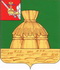 АДМИНИСТРАЦИЯ НИКОЛЬСКОГО МУНИЦИПАЛЬНОГО РАЙОНАПОСТАНОВЛЕНИЕ«____»_____________        года		                                                                                № _____г. НикольскО внесении изменений в муниципальную программу «Энергосбережение и развитие жилищно-коммунального хозяйства Никольского муниципального района на 2020-2025 годы», утвержденную постановлением администрации Никольского муниципального района от 14.11.2019 года № 1133В соответствии со статьей 179 Бюджетного кодекса РФ, постановлением администрации Никольского муниципального района от 06.08.2014 года № 831 «Об утверждении Порядка разработки, реализации и оценки эффективности муниципальных программ Никольского муниципального района Вологодской области», администрация Никольского муниципального района ПОСТАНОВЛЯЕТ:1.Внести в муниципальную программу «Энергосбережение и развитие жилищно-коммунального хозяйства Никольского муниципального района на 2020-2025 годы», утвержденную постановлением администрации Никольского муниципального района от 14.11.2019 года № 1133, (далее – муниципальная программа) следующие изменения:1.1.Строку «Объем финансового обеспечения программы» паспорта муниципальной программы изложить в новой редакции:1.2. Раздел 3 «Информация о финансовом обеспечении реализации муниципальной программы за счет средств бюджета муниципального образования» муниципальной программы изложить в новой редакции:Общий объем средств на реализацию подпрограммы составляет   17635,0  тыс. руб., в том числе по годам реализации:2020 год –   4395,9 тыс. руб.2021 год –   5081,2  тыс. руб.2022 год –   1889,4   тыс. руб.2023 год –   2089,5   тыс. руб.2024 год -    2089,5  тыс. руб.  2025 год –    2089,5   тыс. руб., из них:  За счет средств федерального бюджета- 0,0  тыс. рублей, в том числе по годам реализации:2020 год –   0,0 тыс.руб.2021 год –   0,0  тыс.руб.2022 год –   0,0   тыс.руб.2023 год –   0,0  тыс.руб.2024 год –   0,0 тыс.руб.2025 год –   0,0 тыс.руб.За счет средств областного бюджета – 5983,6 тыс. руб., в том числе по годам реализации:2020 год –   378,3   тыс.руб.2021 год –   2443,7  тыс.руб.2022 год –   790,4  тыс.руб.2023 год –   790,5 тыс.руб.2024 год –   790,5 тыс.руб.2025 год –   790,5 тыс.руб.За счет средств районного бюджета- 11515,6 тыс. рублей, в том числе по годам реализации:2020 год –   4005,8 тыс.руб.2021 год –   2513,8  тыс.руб.2022 год –   1099,0   тыс.руб.2023 год –   1299,0  тыс.руб.2024 год –   1299,0 тыс.руб.2025 год –   1299,0 тыс.руб.За счет средств бюджетов поселений- 0,0 тыс. рублей, в том числе по годам реализации:2020 год –   0,0 тыс.руб.2021 год –   0.0  тыс.руб.2022 год –   0.0  тыс.руб.2023 год –   0,0  тыс.руб.2024 год –   0,0 тыс.руб.2025 год –   0,0 тыс.руб.За счёт средств безвозмездных поступлений физических и юридических лиц – 135,5 тыс. руб. в том числе по годам реализации:2020 год –  11,8 тыс.руб.2021 год –   123,7 тыс.руб.2022 год –   0,0 тыс.руб.2023 год –   0,0 тыс.руб.2024 год –   0,0 тыс.руб.2025 год –   0,0 тыс.руб.Сведения о расходах районного бюджета на реализацию муниципальной программы представлены в приложении 3 к муниципальной программе».1.3. Приложение 3 к муниципальной программе изложить в новой редакции, согласно приложения 1 к настоящему постановлению.1.4. Приложение 4 к муниципальной программе изложить в новой редакции, согласно приложения 2 к настоящему постановлению.1.5.Строку «Объемы финансового обеспечения подпрограммы» паспорта подпрограммы 1 «Энергосбережение Никольского муниципального района на 2020-2025 годы» (далее – подпрограмма 1) муниципальной программы изложить в новой редакции:1.6. Раздел 4 «Финансовое обеспечение реализации основных мероприятий подпрограммы 1 муниципальной программы изложить в новой редакции:Общий объем средств на реализацию подпрограммы – 8792,4 тыс. руб., в том числе по годам реализации:2020 год –   3632,9   тыс.руб.2021 год –   3363,5  тыс.руб.2022 год –   449,0  тыс.руб.2023 год –   449,0 тыс.руб.2024 год –   449,0  тыс.руб.2025 год –   449,0 тыс.руб., из них:За счет средств областного бюджета – 1211,0  тыс. руб., в том числе по годам реализации:2020 год –   0,0   тыс.руб.2021 год –   1211,0  тыс.руб.2022 год –   0,0  тыс.руб.2023 год –   0,0 тыс.руб.2024 год –   0,0 тыс.руб.2025 год –   0,0 тыс.руб.За счет средств районного бюджета- 7494,9  тыс. рублей, в том числе по годам реализации:2020 год –   3632,9 тыс.руб.2021 год –   2066,0  тыс.руб.2022 год –   449,0   тыс.руб.2023 год –   449,0  тыс.руб.2024 год –   449,0 тыс.руб.2025 год –   449,0 тыс.руб.За счёт средств безвозмездных поступлений физических и юридических лиц – 86,5 тыс. руб. в том числе по годам реализации:2020 год –  0,0 тыс.руб.2021 год –   86,5 тыс.руб.2022 год –   0,0 тыс.руб.2023 год –   0,0 тыс.руб.2024 год –   0,0 тыс.руб.2025 год –   0,0 тыс.руб.Сведения о расходах районного бюджета на реализацию подпрограммы 1 муниципальной программы представлены в приложении 3 к подпрограмме 1 муниципальной программы».1.7. Приложение 3 к подпрограмме 1 муниципальной программы изложить в новой редакции, согласно  приложения 3 к настоящему постановлению.1.8. Строку «Объём финансового обеспечения подпрограммы»  паспорта  подпрограммы  2  «Рациональное природопользование и охрана окружающей среды  Никольского муниципального района на 2020 – 2025 годы» (далее – подпрограмма 2) муниципальной программы   изложить в новой редакции:	1.9. Раздел 4 «Финансовое обеспечение реализации основных мероприятий и ведомственных  целевых программ подпрограммы за счёт средств районного бюджета» подпрограммы 2  муниципальной программы изложить в новой редакции:Общий объем средств на реализацию подпрограммы составляет   8842,6  тыс. руб., в том числе по годам реализации:2020 год –   763,0   тыс. руб.2021 год –   1717,7   тыс. руб.2022 год –   1440,4  тыс. руб.2023 год –   1640,5   тыс. руб.2024 год -    1640,5   тыс. руб.  2025 год –   1640,5   тыс. руб., из них:  За счет средств федерального бюджета- 0,0 тыс. рублей, в том числе по годам реализации:2020 год –   0,0 тыс.руб.2021 год –   0,0  тыс.руб.2022 год –   0.0   тыс.руб.2023 год –   0,0  тыс.руб.2024 год –   0,0 тыс.руб.2025 год –   0,0 тыс.руб.За счет средств областного бюджета – 4772,6 тыс. руб., в том числе по годам реализации:2020 год –   378,3  тыс.руб.2021 год –   1232,7  тыс.руб.2022 год –   790,4  тыс.руб.2023 год –   790,5 тыс.руб.2024 год –   790,5  тыс.руб.2025 год –   790,5 тыс.руб.За счет средств районного бюджета- 4020,7 тыс. рублей, в том числе по годам реализации:2020 год –   372,9 тыс.руб.2021 год –   447,8 тыс.руб.2022 год –   650,0   тыс.руб.2023 год –   850,0  тыс.руб.2024 год –   850,0 тыс.руб.2025 год –  850,0 тыс.руб.За счет средств бюджетов поселений- 0,0 тыс. рублей, в том числе по годам реализации:2020 год –   0,0 тыс.руб.2021 год –   0,0  тыс.руб.2022 год –   0,0  тыс.руб.2023 год –   0,0  тыс.руб.2024 год –   0,0 тыс.руб.2025 год –   0,0 тыс.руб.За счёт безвозмездных поступлений физических и юридических лиц   -   49,0  тыс. руб., том числе по годам реализации:2020 год –   11,8 тыс.руб.2021 год –   37,2  тыс.руб.2022 год –   0,0  тыс.руб.2023 год –   0,0  тыс.руб.2024 год –   0,0  тыс.руб.2025 год –   0,0  тыс.руб.Сведения о расходах районного бюджета на реализацию подпрограммы 2 муниципальной программы представлены в приложении 3 к подпрограмме 2 муниципальной программы».1.10. Приложение 3 к подпрограмме 2 муниципальной программы  изложить в новой редакции   согласно приложения 5 к настоящему Постановлению.1.11. Приложение 4 к подпрограмме 2 муниципальной программы  изложить в новой редакции   согласно приложения 6 к настоящему Постановлению.2. Признать утратившим силу постановление администрации Никольского муниципального района от 11.06.2021 года № 491  «О внесении изменений в муниципальную программу ««Энергосбережение и развитие жилищно-коммунального хозяйства Никольского муниципального района на 2020-2025 годы», утвержденную постановлением администрации Никольского муниципального района от 14.11.2019 года № 1133».3. Признать утратившим силу постановление администрации Никольского муниципального района от 23.07.2021 года № 670  «О внесении изменений в муниципальную программу ««Энергосбережение и развитие жилищно-коммунального хозяйства Никольского муниципального района на 2020-2025 годы», утвержденную постановлением администрации Никольского муниципального района от 14.11.2019 года № 1133».	4. Настоящее постановление вступает в силу после официального опубликования в районной газете «Авангард» и подлежит размещению на официальном сайте администрации Никольского муниципального района в информационно-телекоммуникационной сети «Интернет».Руководитель администрации						Никольского муниципального района                                                                              А.Н. БаданинаПриложение  № 1 к Постановлению администрации Никольского муниципального района от                          года №                                                                                        (Приложение 3 к муниципальной программе)Финансовое обеспечение реализации муниципальной программыПриложение 2 к Постановлению администрации Никольского муниципального района от  «___»___________  года № _____                                                                                                                                            (Приложение 4  к  муниципальной программе)Прогнозная (справочная) оценка привлечения средств областного бюджета за счет средств федерального бюджета и собственных средств областного бюджета, бюджетов поселений района, организаций на реализацию целей муниципальной программыПриложение 3 к Постановлению администрации Никольского муниципального района от  «___»___________  года № _____                                                                                                                                             (Приложение 3  к подпрограмме 1 муниципальной программы)Финансовое обеспечение подпрограммы 1 «Энергосбережение Никольского муниципального района на 2020-2025 годы»муниципальной программы «Энергосбережение и развитие  жилищно-коммунального хозяйства Никольского муниципального района                 на 2020-2025 годы» * - объемы финансирования подлежат ежегодному уточнению исходя из возможностей бюджета на очередной финансовый год.                                                                                                                                       Приложение 4 к Постановлению администрации Никольского муниципального района    от  «___»___________  года № _____                                                                                                                                             (Приложение 3  к подпрограмме 2 муниципальной программы)- объемы финансирования подлежат ежегодному уточнению исходя из возможностей бюджета на очередной финансовый год.    Приложение 5  к Постановлению администрации Никольского муниципального района от  «___»___________  года № _____                                                                                                                                               (Приложение 4  к подпрограмме 2 муниципальной программы)Прогнозная (справочная) оценка привлечения средств областного бюджета, бюджетов поселений района, средств организаций на реализацию целей подпрограммы  2 «Рациональное природопользование и охрана окружающей среды Никольского муниципального района на 2020 – 2025 годы» муниципальной программы «Энергосбережение и развитие  жилищно-коммунального хозяйства Никольского муниципального района на период 2020-2025 годы»Объем финансового обеспеченияпрограммыОбщий объем средств на реализацию подпрограммы составляет   17635,0  тыс. руб., в том числе по годам реализации:2020 год –   4395,9 тыс. руб.2021 год –   5081,2  тыс. руб.2022 год –   1889,4   тыс. руб.2023 год –   2089,5   тыс. руб.2024 год -    2089,5  тыс. руб.  2025 год –    2089,5   тыс. руб., из них:  За счет средств федерального бюджета- 0,0  тыс. рублей, в том числе по годам реализации:2020 год –   0,0 тыс.руб.2021 год –   0,0  тыс.руб.2022 год –   0,0   тыс.руб.2023 год –   0,0  тыс.руб.2024 год –   0,0 тыс.руб.2025 год –   0,0 тыс.руб.За счет средств областного бюджета – 5983,6 тыс. руб., в том числе по годам реализации:2020 год –   378,3   тыс.руб.2021 год –   2443,7  тыс.руб.2022 год –   790,4  тыс.руб.2023 год –   790,5 тыс.руб.2024 год –   790,5 тыс.руб.2025 год –   790,5 тыс.руб.За счет средств районного бюджета- 11515,6 тыс. рублей, в том числе по годам реализации:2020 год –   4005,8 тыс.руб.2021 год –   2513,8  тыс.руб.2022 год –   1099,0   тыс.руб.2023 год –   1299,0  тыс.руб.2024 год –   1299,0 тыс.руб.2025 год –   1299,0 тыс.руб.За счет средств бюджетов поселений- 0,0 тыс. рублей, в том числе по годам реализации:2020 год –   0,0 тыс.руб.2021 год –   0.0  тыс.руб.2022 год –   0.0  тыс.руб.2023 год –   0,0  тыс.руб.2024 год –   0,0 тыс.руб.2025 год –   0,0 тыс.руб.За счёт средств безвозмездных поступлений физических и юридических лиц – 135,5 тыс. руб. в том числе по годам реализации:2020 год –  11,8 тыс.руб.2021 год –   123,7 тыс.руб.2022 год –   0,0 тыс.руб.2023 год –   0,0 тыс.руб.2024 год –   0,0 тыс.руб.2025 год –   0,0 тыс.руб.Объемы финансового обеспеченияподпрограммыОбщий объем средств на реализацию подпрограммы – 8792,4 тыс. руб., в том числе по годам реализации:2020 год –   3632,9   тыс.руб.2021 год –   3363,5  тыс.руб.2022 год –   449,0  тыс.руб.2023 год –   449,0 тыс.руб.2024 год –   449,0  тыс.руб.2025 год –   449,0 тыс.руб., из них:За счет средств областного бюджета – 1211,0  тыс. руб., в том числе по годам реализации:2020 год –   0,0   тыс.руб.2021 год –   1211,0  тыс.руб.2022 год –   0,0  тыс.руб.2023 год –   0,0 тыс.руб.2024 год –   0,0 тыс.руб.2025 год –   0,0 тыс.руб.За счет средств районного бюджета- 7494,9  тыс. рублей, в том числе по годам реализации:2020 год –   3632,9 тыс.руб.2021 год –   2066,0  тыс.руб.2022 год –   449,0   тыс.руб.2023 год –   449,0  тыс.руб.2024 год –   449,0 тыс.руб.2025 год –   449,0 тыс.руб.За счёт средств безвозмездных поступлений физических и юридических лиц – 86,5 тыс. руб. в том числе по годам реализации:2020 год –  0,0 тыс.руб.2021 год –   86,5 тыс.руб.2022 год –   0,0 тыс.руб.2023 год –   0,0 тыс.руб.2024 год –   0,0 тыс.руб.2025 год –   0,0 тыс.руб.Объемы финансового обеспеченияподпрограммыОбщий объем средств на реализацию подпрограммы составляет   8842,6  тыс. руб., в том числе по годам реализации:2020 год –   763,0   тыс. руб.2021 год –   1717,7   тыс. руб.2022 год –   1440,4  тыс. руб.2023 год –   1640,5   тыс. руб.2024 год -    1640,5   тыс. руб.  2025 год –   1640,5   тыс. руб., из них:  За счет средств федерального бюджета- 0,0 тыс. рублей, в том числе по годам реализации:2020 год –   0,0 тыс.руб.2021 год –   0,0  тыс.руб.2022 год –   0.0   тыс.руб.2023 год –   0,0  тыс.руб.2024 год –   0,0 тыс.руб.2025 год –   0,0 тыс.руб.За счет средств областного бюджета – 4772,6 тыс. руб., в том числе по годам реализации:2020 год –   378,3  тыс.руб.2021 год –   1232,7  тыс.руб.2022 год –   790,4  тыс.руб.2023 год –   790,5 тыс.руб.2024 год –   790,5  тыс.руб.2025 год –   790,5 тыс.руб.За счет средств районного бюджета- 4020,7 тыс. рублей, в том числе по годам реализации:2020 год –   372,9 тыс.руб.2021 год –   447,8 тыс.руб.2022 год –   650,0   тыс.руб.2023 год –   850,0  тыс.руб.2024 год –   850,0 тыс.руб.2025 год –  850,0 тыс.руб.За счет средств бюджетов поселений- 0,0 тыс. рублей, в том числе по годам реализации:2020 год –   0,0 тыс.руб.2021 год –   0,0  тыс.руб.2022 год –   0,0  тыс.руб.2023 год –   0,0  тыс.руб.2024 год –   0,0 тыс.руб.2025 год –   0,0 тыс.руб.За счёт безвозмездных поступлений физических и юридических лиц   -   49,0  тыс. руб., том числе по годам реализации:2020 год –   11,8 тыс.руб.2021 год –   37,2  тыс.руб.2022 год –   0,0  тыс.руб.2023 год –   0,0  тыс.руб.2024 год –   0,0  тыс.руб.2025 год –   0,0  тыс.руб.Ответственный исполнительИсточник финансового обеспеченияРасходы (тыс. руб.)Расходы (тыс. руб.)Расходы (тыс. руб.)Расходы (тыс. руб.)Расходы (тыс. руб.)Расходы (тыс. руб.)Ответственный исполнительИсточник финансового обеспечения2020  г.2021 г.2022  г.2023 г.2024 г.2025 г.12345678ИТОГО:всего, в том числе4395,95081,21889,42089,52089,52089,5ИТОГО:собственные доходы районного бюджета 4005,82513,81099,01299,01299,01299,0ИТОГО:субвенции и субсидии из областного бюджета за счет средств федерального бюджета0,0     0,0        0,00,00,00,0ИТОГО:субвенции и субсидии из областного бюджета за счет собственных средств областного бюджета378,32443,7790,4790,5790,5790,5ИТОГО:безвозмездные поступления от физических и юридических лиц11,8123,70,00,00,00,0ИТОГО:собственные доходы бюджетов поселений0,0      0,0       0,00,00,00,0Подпрограмма 1 ВСЕГО:всего, в том числе3632,93363,5449,0449,0449,0449,0Подпрограмма 1 ВСЕГО:собственные доходы районного бюджета 3632,92066,0449,0449,0449,0449,0Подпрограмма 1 ВСЕГО:субвенции и субсидии из областного бюджета за счет средств федерального бюджета0,00,00,00,00,00,0Подпрограмма 1 ВСЕГО:субвенции и субсидии из областного бюджета за счет собственных средств областного бюджета0,01211,00,00,00,00,0Подпрограмма 1 ВСЕГО:межбюджетные трансферты из бюджетов поселений0,00,00,00,00,00,0Подпрограмма 1 ВСЕГО:безвозмездные поступления физических и юридических лиц0,086,50,00,00,00,0Администрация Никольского муниципального районавсего, в том числе3342,93123,5169,0169,0169,0169,0Администрация Никольского муниципального районасобственные доходы районного бюджета 3342,91826,0169,0169,0169,0169,0Администрация Никольского муниципального районасубвенции и субсидии из областного бюджета за счет средств федерального бюджета0,00,00,00,00,00,0Администрация Никольского муниципального районасубвенции и субсидии из областного бюджета за счет собственных средств областного бюджета0,01211,00,00,00,00,0Администрация Никольского муниципального районамежбюджетные трансферты из бюджетов поселений0,00,00,00,00,00,0Администрация Никольского муниципального районабезвозмездные поступления физических и юридических лиц0,086,50,00,00,00,0Управление образования Никольского муниципального районавсего, в том числе290,0240,0280,0280,0280,0280,0Управление образования Никольского муниципального районасобственные доходы районного бюджета 290,0240,0280,0280,0280,0280,0Управление образования Никольского муниципального районасубвенции и субсидии из областного бюджета за счет средств федерального бюджета0,00,00,00,00,00,0Управление образования Никольского муниципального районасубвенции и субсидии из областного бюджета за счет собственных средств областного бюджета0,00,00,00,00,00,0Управление образования Никольского муниципального районамежбюджетные трансферты из бюджетов поселений0,00,00,00,00,00,0Управление образования Никольского муниципального районабезвозмездные поступления физических и юридических лиц0,00,00,00,00,00,0Подпрограмма 2 ВСЕГО:всего, в том числе763,01717,71440,41640,51640,51640,5Подпрограмма 2 ВСЕГО:собственные доходы районного бюджета 372,9447,8650,0850,0850,0850,0Подпрограмма 2 ВСЕГО:субвенции и субсидии из областного бюджета за счет средств федерального бюджета0,0      0,00,00,00,00,0Подпрограмма 2 ВСЕГО:субвенции и субсидии из областного бюджета за счет собственных средств областного бюджета378,31232,7790,4790,5790,5790,5Подпрограмма 2 ВСЕГО:безвозмездные поступления физических и юридических лиц11,837,20,00,00,00,0Подпрограмма 2 ВСЕГО:собственные доходы бюджетов поселений0,00,00,00,00,00,0Администрация Никольского муниципального районавсего, в том числе763,01717,71440,41640,51640,51640,5Администрация Никольского муниципального районасобственные доходы районного бюджета 372,9447,8650,0850,0850,0850,0Администрация Никольского муниципального районасубвенции и субсидии из областного бюджета за счет средств федерального бюджета0,0    0,00,00,00,00,0Администрация Никольского муниципального районасубвенции и субсидии из областного бюджета за счет собственных средств областного бюджета378,31232,7790,4790,5790,5790,5Администрация Никольского муниципального районабезвозмездные поступления физических и юридических лиц11,837,20,00,00,00,0Администрация Никольского муниципального районасобственные доходы бюджетов поселений0,00,00,00,00,00,0Источник финансового обеспеченияОценка расходов (тыс. руб.)Оценка расходов (тыс. руб.)Оценка расходов (тыс. руб.)Оценка расходов (тыс. руб.)Оценка расходов (тыс. руб.)Оценка расходов (тыс. руб.)Источник финансового обеспечения2020 год2021 год2022 год2023 год2024 год2025 годвсего                                             390,12567,40790,4790,5790,5790,5федеральный бюджет                       0000областной бюджет378,32443,7790,4790,5790,5790,5бюджеты поселений           0000организации                      000000безвозмездные поступления  физических и юридических лиц                  11,8123,70000СтатусНаименование основного мероприятияОтветственный исполнитель, участникЦелевой показатель (приводится порядковый номер целевого показателя  в соответствии  с приложением 1 к подпрограмме)Источник финансового обеспечения *Расходы (тыс. руб.)Расходы (тыс. руб.)Расходы (тыс. руб.)Расходы (тыс. руб.)Расходы (тыс. руб.)Расходы (тыс. руб.)Расходы (тыс. руб.)Расходы (тыс. руб.)СтатусНаименование основного мероприятияОтветственный исполнитель, участникЦелевой показатель (приводится порядковый номер целевого показателя  в соответствии  с приложением 1 к подпрограмме)Источник финансового обеспечения *2020 год2021год2022 год2023 год2024 год2024 год2024 год2025 год12345678910101011Подпрограмма 1       "Энергосбережение  Никольского муниципального района на 2020-2025 годы"ИТОГОХвсего, в том числе3632,93363,5449,0449,0449,0449,0449,0449,0Подпрограмма 1       "Энергосбережение  Никольского муниципального района на 2020-2025 годы"ИТОГОХсобственные доходы районного бюджета 3632,92066,0449,0449,0449,0449,0449,0449,0Подпрограмма 1       "Энергосбережение  Никольского муниципального района на 2020-2025 годы"ИТОГОХсубвенции и субсидии из областного бюджета за счет средств федерального бюджета0,00,00,00,00,00,00,00,0Подпрограмма 1       "Энергосбережение  Никольского муниципального района на 2020-2025 годы"ИТОГОХсубвенции и субсидии из областного бюджета за счет собственных средств областного бюджета0,01211,00,00,00,00,00,00,0Подпрограмма 1       "Энергосбережение  Никольского муниципального района на 2020-2025 годы"ИТОГОХмежбюджетные трансферты из бюджетов поселений0,00,00,00,00,00,00,00,0Подпрограмма 1       "Энергосбережение  Никольского муниципального района на 2020-2025 годы"ИТОГОХбезвозмездные поступления физических и юридических лиц 0,086,50,00,00,00,00,00,0Администрация Никольского муниципального районаХвсего, в том числе3342,93123,5169,0169,0169,0169,0169,0169,0Администрация Никольского муниципального районаХсобственные доходы районного бюджета 3342,91826,0169,0169,0169,0169,0169,0169,0Администрация Никольского муниципального районаХсубвенции и субсидии из областного бюджета за счет средств федерального бюджета0,00,00,00,00,00,00,00,0Администрация Никольского муниципального районаХсубвенции и субсидии из областного бюджета за счет собственных средств областного бюджета0,01211,00,00,00,00,00,00,0Администрация Никольского муниципального районаХмежбюджетные трансферты из бюджетов поселений0,00,00,00,00,00,00,00,0Администрация Никольского муниципального районаХбезвозмездные поступления физических и юридических лиц 0,086,50,00,00,00,00,00,0Управление образования администрации Никольского муниципального районаХвсего, в том числе290,0240,0280,0280,0280,0280,0280,0280,0Управление образования администрации Никольского муниципального районаХсобственные доходы районного бюджета 290,0240,0280,0280,0280,0280,0280,0280,0Управление образования администрации Никольского муниципального районаХсубвенции и субсидии из областного бюджета за счет средств федерального бюджета0,00,00,00,00,00,00,00,0Управление образования администрации Никольского муниципального районаХсубвенции и субсидии из областного бюджета за счет собственных средств областного бюджета0,00,00,00,00,00,00,00,0Управление образования администрации Никольского муниципального районаХмежбюджетные трансферты из бюджетов поселений0,00,00,00,00,00,00,00,0Управление образования администрации Никольского муниципального районаХбезвозмездные поступления физических и юридических лиц 0,00,00,00,00,00,00,00,0Основное мероприятие 1Повышение энергетической эффективности муниципальных учрежденийВсего:       Администрация Никольского муниципального района, Управление образования администрации Никольского муниципального района1-6 всего, в том числе408,068,0 103,0 103,0 103,0 103,0 103,0 103,0Основное мероприятие 1Повышение энергетической эффективности муниципальных учрежденийВсего:       Администрация Никольского муниципального района, Управление образования администрации Никольского муниципального района1-6 собственные доходы районного бюджета 408,068,0 103,0 103,0 103,0 103,0 103,0 103,0Основное мероприятие 1Повышение энергетической эффективности муниципальных учрежденийВсего:       Администрация Никольского муниципального района, Управление образования администрации Никольского муниципального района1-6 субвенции и субсидии из областного бюджета за счет средств федерального бюджета0,00,00,00,00,00,00,00,0Основное мероприятие 1Всего:       Администрация Никольского муниципального района, Управление образования администрации Никольского муниципального районасубвенции и субсидии из областного бюджета за счет собственных средств областного бюджета0,00,00,00,00,00,00,00,0Основное мероприятие 1Всего:       Администрация Никольского муниципального района, Управление образования администрации Никольского муниципального районамежбюджетные трансферты из бюджетов поселений0,00,00,00,00,00,00,00,0Основное мероприятие 1Всего:       Администрация Никольского муниципального района, Управление образования администрации Никольского муниципального районабезвозмездные поступления физических и юридических лиц0,00,00,00,00,00,00,00,0Основное мероприятие 1Администрация Никольского муниципального района1-6 всего, в том числе118,028,0 23,0 23,0 23,0 23,0 23,0 23,0Основное мероприятие 1Администрация Никольского муниципального района1-6 собственные доходы районного бюджета 118,028,0 23,0 23,0 23,0 23,0 23,0 23,0Основное мероприятие 1Администрация Никольского муниципального района1-6 субвенции и субсидии из областного бюджета за счет средств федерального бюджета0,00,00,00,00,00,00,00,0Основное мероприятие 1Администрация Никольского муниципального района1-6 субвенции и субсидии из областного бюджета за счет собственных средств областного бюджета0,00,00,00,00,00,00,00,0Основное мероприятие 1Администрация Никольского муниципального района1-6 межбюджетные трансферты из бюджетов поселений0,00,00,00,00,00,00,00,0Основное мероприятие 1Администрация Никольского муниципального района1-6 безвозмездные поступления физических и юридических лиц0,00,00,00,00,00,00,00,0Основное мероприятие 1Управление образования администрации Никольского муниципального района1-6 всего, в том числе290,040,0 80,0 80,0 80,0 80,0 80,0 80,0Основное мероприятие 1Управление образования администрации Никольского муниципального района1-6 собственные доходы районного бюджета 290,040,080,080,080,080,080,080,0Основное мероприятие 1Управление образования администрации Никольского муниципального района1-6 субвенции и субсидии из областного бюджета за счет средств федерального бюджета0,00,00,00,00,00,00,00,0Основное мероприятие 1Управление образования администрации Никольского муниципального района1-6 субвенции и субсидии из областного бюджета за счет собственных средств областного бюджета0,00,00,00,00,00,00,00,0Основное мероприятие 1Управление образования администрации Никольского муниципального района1-6 межбюджетные трансферты из бюджетов поселений0,00,00,00,00,00,00,00,0Основное мероприятие 1Управление образования администрации Никольского муниципального района1-6 безвозмездные поступления физических и юридических лиц0,00,00,00,00,00,00,00,0Основное мероприятие 1Мероприятие 1. 1. Аттестация персонала  (операторы котельных, электромонтеры, ответственные за тепло-электрохозяйство) Администрация Никольского муниципального района1-6всего, в том числе0,03,03,03,03,03,03,03,0Основное мероприятие 1Мероприятие 1. 1. Аттестация персонала  (операторы котельных, электромонтеры, ответственные за тепло-электрохозяйство) Администрация Никольского муниципального района1-6собственные доходы районного бюджета 0,03,03,03,03,03,03,03,0Основное мероприятие 1Мероприятие 1. 1. Аттестация персонала  (операторы котельных, электромонтеры, ответственные за тепло-электрохозяйство) Администрация Никольского муниципального района1-6субвенции и субсидии из областного бюджета за счет средств федерального бюджета0,00,00,00,00,00,00,00,0Основное мероприятие 1Мероприятие 1. 1. Аттестация персонала  (операторы котельных, электромонтеры, ответственные за тепло-электрохозяйство) Администрация Никольского муниципального района1-6субвенции и субсидии из областного бюджета за счет собственных средств областного бюджета0,00,00,00,00,00,00,00,0Основное мероприятие 1Мероприятие 1. 1. Аттестация персонала  (операторы котельных, электромонтеры, ответственные за тепло-электрохозяйство) Администрация Никольского муниципального района1-6межбюджетные трансферты из бюджетов поселений0,00,00,00,00,00,00,00,0Основное мероприятие 1Мероприятие 1. 1. Аттестация персонала  (операторы котельных, электромонтеры, ответственные за тепло-электрохозяйство) Администрация Никольского муниципального района1-6безвозмездные поступления физических и юридических лиц 0,00,00,00,00,00,00,00,0Основное мероприятие 1Мероприятие 1.2. Поверка приборов учета тепловой энергии ВСЕГО:Администрация Никольского муниципального района, Управление образования администрации Никольского муниципального района2,5всего, в том числе0,040,0100,0100,0100,0100,0100,0100,0Основное мероприятие 1Мероприятие 1.2. Поверка приборов учета тепловой энергии ВСЕГО:Администрация Никольского муниципального района, Управление образования администрации Никольского муниципального района2,5собственные доходы районного бюджета 0,040,0100,0100,0100,0100,0100,0100,0Основное мероприятие 1Мероприятие 1.2. Поверка приборов учета тепловой энергии ВСЕГО:Администрация Никольского муниципального района, Управление образования администрации Никольского муниципального района2,5субвенции и субсидии из областного бюджета за счет средств федерального бюджета0,00,00,00,00,00,00,00,0Основное мероприятие 1Мероприятие 1.2. Поверка приборов учета тепловой энергии ВСЕГО:Администрация Никольского муниципального района, Управление образования администрации Никольского муниципального района2,5субвенции и субсидии из областного бюджета за счет собственных средств областного бюджета0,00,00,00,00,00,00,00,0Основное мероприятие 1Мероприятие 1.2. Поверка приборов учета тепловой энергии ВСЕГО:Администрация Никольского муниципального района, Управление образования администрации Никольского муниципального района2,5межбюджетные трансферты из бюджетов поселений0,00,00,00,00,00,00,00,0Основное мероприятие 1Мероприятие 1.2. Поверка приборов учета тепловой энергии ВСЕГО:Администрация Никольского муниципального района, Управление образования администрации Никольского муниципального района2,5безвозмездные поступления физических и юридических лиц0,00,00,00,00,00,00,00,0Основное мероприятие 1Мероприятие 1.2. Поверка приборов учета тепловой энергии Администрация Никольского муниципального района2,5всего, в том числе0,00,020,020,020,020,020,020,0Основное мероприятие 1Мероприятие 1.2. Поверка приборов учета тепловой энергии Администрация Никольского муниципального района2,5собственные доходы районного бюджета 0,00,020,020,020,020,020,020,0Основное мероприятие 1Мероприятие 1.2. Поверка приборов учета тепловой энергии Администрация Никольского муниципального района2,5субвенции и субсидии из областного бюджета за счет средств федерального бюджета0,00,00,00,00,00,00,00,0Основное мероприятие 1Мероприятие 1.2. Поверка приборов учета тепловой энергии Администрация Никольского муниципального района2,5субвенции и субсидии из областного бюджета за счет собственных средств областного бюджета0,00,00,00,00,00,00,00,0Основное мероприятие 1Мероприятие 1.2. Поверка приборов учета тепловой энергии Администрация Никольского муниципального района2,5межбюджетные трансферты из бюджетов поселений0,00,00,00,00,00,00,00,0Основное мероприятие 1Мероприятие 1.2. Поверка приборов учета тепловой энергии Администрация Никольского муниципального района2,5безвозмездные поступления физических и юридических лиц0,00,00,00,00,00,00,00,0Основное мероприятие 1Мероприятие 1.2. Поверка приборов учета тепловой энергии Управление образования администрации Никольского муниципального района2,5всего, в том числе0,040,080,080,080,080,080,080,0Основное мероприятие 1Мероприятие 1.2. Поверка приборов учета тепловой энергии Управление образования администрации Никольского муниципального района2,5собственные доходы районного бюджета 0,040,080,080,080,080,080,080,0Основное мероприятие 1Мероприятие 1.2. Поверка приборов учета тепловой энергии Управление образования администрации Никольского муниципального района2,5субвенции и субсидии из областного бюджета за счет средств федерального бюджета0,00,00,00,00,00,00,00,0Основное мероприятие 1Мероприятие 1.2. Поверка приборов учета тепловой энергии Управление образования администрации Никольского муниципального района2,5субвенции и субсидии из областного бюджета за счет собственных средств областного бюджета0,00,00,00,00,00,00,00,0Основное мероприятие 1Мероприятие 1.2. Поверка приборов учета тепловой энергии Управление образования администрации Никольского муниципального района2,5межбюджетные трансферты из бюджетов поселений0,00,00,00,00,00,00,00,0Основное мероприятие 1Мероприятие 1.2. Поверка приборов учета тепловой энергии Управление образования администрации Никольского муниципального района2,5безвозмездные поступления физических и юридических лиц0,00,00,00,00,00,00,00,0Основное мероприятие 1Мероприятие 1.3. Измерение сопротивления изоляции электрооборудования ВСЕГО:Администрация Никольского муниципального района, Управление образования администрации Никольского муниципального района4всего, в том числе290,025,00,00,00,00,00,00,0Основное мероприятие 1Мероприятие 1.3. Измерение сопротивления изоляции электрооборудования ВСЕГО:Администрация Никольского муниципального района, Управление образования администрации Никольского муниципального района4собственные доходы районного бюджета 290,025,00,00,00,00,00,00,0Основное мероприятие 1Мероприятие 1.3. Измерение сопротивления изоляции электрооборудования ВСЕГО:Администрация Никольского муниципального района, Управление образования администрации Никольского муниципального района4субвенции и субсидии из областного бюджета за счет средств федерального бюджета0,00,00,00,00,00,00,00,0Основное мероприятие 1Мероприятие 1.3. Измерение сопротивления изоляции электрооборудования ВСЕГО:Администрация Никольского муниципального района, Управление образования администрации Никольского муниципального района4субвенции и субсидии из областного бюджета за счет собственных средств областного бюджета0,00,00,00,00,00,00,00,0Основное мероприятие 1Мероприятие 1.3. Измерение сопротивления изоляции электрооборудования ВСЕГО:Администрация Никольского муниципального района, Управление образования администрации Никольского муниципального района4межбюджетные трансферты из бюджетов поселений0,00,00,00,00,00,00,00,0Основное мероприятие 1Мероприятие 1.3. Измерение сопротивления изоляции электрооборудования ВСЕГО:Администрация Никольского муниципального района, Управление образования администрации Никольского муниципального района4безвозмездные поступления физических и юридических лиц0,00,00,00,00,00,00,00,0Основное мероприятие 1Мероприятие 1.3. Измерение сопротивления изоляции электрооборудования Администрация Никольского муниципального района4всего, в том числе0,025,00,00,00,00,00,00,0Основное мероприятие 1Мероприятие 1.3. Измерение сопротивления изоляции электрооборудования Администрация Никольского муниципального района4собственные доходы районного бюджета 0,025,00,00,00,00,00,00,0Основное мероприятие 1Мероприятие 1.3. Измерение сопротивления изоляции электрооборудования Администрация Никольского муниципального района4субвенции и субсидии из областного бюджета за счет средств федерального бюджета0,00,00,00,00,00,00,00,0Основное мероприятие 1Мероприятие 1.3. Измерение сопротивления изоляции электрооборудования Администрация Никольского муниципального района4субвенции и субсидии из областного бюджета за счет собственных средств областного бюджета0,00,00,00,00,00,00,00,0Основное мероприятие 1Мероприятие 1.3. Измерение сопротивления изоляции электрооборудования Администрация Никольского муниципального района4межбюджетные трансферты из бюджетов поселений0,00,00,00,00,00,00,00,0Основное мероприятие 1Мероприятие 1.3. Измерение сопротивления изоляции электрооборудования Администрация Никольского муниципального района4безвозмездные поступления физических и юридических лиц0,00,00,00,00,00,00,00,0Основное мероприятие 1Мероприятие 1.3. Измерение сопротивления изоляции электрооборудования Управление образования администрации Никольского муниципального района4всего, в том числе290,00,00,00,00,00,00,00,0Основное мероприятие 1Мероприятие 1.3. Измерение сопротивления изоляции электрооборудования Управление образования администрации Никольского муниципального района4собственные доходы районного бюджета 290,00,00,00,00,00,00,00,0Основное мероприятие 1Мероприятие 1.3. Измерение сопротивления изоляции электрооборудования Управление образования администрации Никольского муниципального района4субвенции и субсидии из областного бюджета за счет средств федерального бюджета0,00,00,00,00,00,00,00,0Основное мероприятие 1Мероприятие 1.3. Измерение сопротивления изоляции электрооборудования Управление образования администрации Никольского муниципального района4субвенции и субсидии из областного бюджета за счет собственных средств областного бюджета0,00,00,00,00,00,00,00,0Основное мероприятие 1Мероприятие 1.3. Измерение сопротивления изоляции электрооборудования Управление образования администрации Никольского муниципального района4межбюджетные трансферты из бюджетов поселений0,00,00,00,00,00,00,00,0Основное мероприятие 1Мероприятие 1.3. Измерение сопротивления изоляции электрооборудования Управление образования администрации Никольского муниципального района4безвозмездные поступления физических и юридических лиц0,00,00,00,00,00,00,00,0Мероприятие 1.4. Повышение тепловой защиты зданий(установка и замена рам)Администрация Никольского муниципального района4всего, в том числе118,00,00,00,00,00,00,00,0Мероприятие 1.4. Повышение тепловой защиты зданий(установка и замена рам)Администрация Никольского муниципального района4собственные доходы районного бюджета 118,00,00,00,00,00,00,00,0Мероприятие 1.4. Повышение тепловой защиты зданий(установка и замена рам)Администрация Никольского муниципального района4субвенции и субсидии из областного бюджета за счет средств федерального бюджета0,00,00,00,00,00,00,00,0Мероприятие 1.4. Повышение тепловой защиты зданий(установка и замена рам)Администрация Никольского муниципального района4субвенции и субсидии из областного бюджета за счет собственных средств областного бюджета0,00,00,00,00,00,00,00,0Мероприятие 1.4. Повышение тепловой защиты зданий(установка и замена рам)Администрация Никольского муниципального района4межбюджетные трансферты из бюджетов поселений0,00,00,00,00,00,00,00,0Мероприятие 1.4. Повышение тепловой защиты зданий(установка и замена рам)Администрация Никольского муниципального района4безвозмездные поступления физических и юридических лиц0,00,00,00,00,00,00,00,0Основное мероприятие 2Снижение объемов  потребления всех видов топливно-энергетических ресурсов муниципальных учрежденийВСЕГО:Администрация Никольского муниципального района, Управление образования администрации Никольского муниципального района1,2всего, в том числе0,01677,5346,0346,0346,0346,0346,0346,0Основное мероприятие 2Снижение объемов  потребления всех видов топливно-энергетических ресурсов муниципальных учрежденийВСЕГО:Администрация Никольского муниципального района, Управление образования администрации Никольского муниципального района1,2собственные доходы районного бюджета 0,01317,5346,0346,0346,0346,0346,0346,0Основное мероприятие 2Снижение объемов  потребления всех видов топливно-энергетических ресурсов муниципальных учрежденийВСЕГО:Администрация Никольского муниципального района, Управление образования администрации Никольского муниципального района1,2субвенции и субсидии из областного бюджета за счет средств федерального бюджета0,00,00,00,00,00,00,00,0Основное мероприятие 2Снижение объемов  потребления всех видов топливно-энергетических ресурсов муниципальных учрежденийВСЕГО:Администрация Никольского муниципального района, Управление образования администрации Никольского муниципального района1,2субвенции и субсидии из областного бюджета за счет собственных средств областного бюджета0,0336,00,00,00,00,00,00,0Основное мероприятие 2Снижение объемов  потребления всех видов топливно-энергетических ресурсов муниципальных учрежденийВСЕГО:Администрация Никольского муниципального района, Управление образования администрации Никольского муниципального района1,2межбюджетные трансферты из бюджетов поселений0,00,00,00,00,00,00,00,0Основное мероприятие 2Снижение объемов  потребления всех видов топливно-энергетических ресурсов муниципальных учрежденийВСЕГО:Администрация Никольского муниципального района, Управление образования администрации Никольского муниципального района1,2безвозмездные поступления физических и юридических лиц0,024,00,00,00,00,00,00,0Основное мероприятие 2Снижение объемов  потребления всех видов топливно-энергетических ресурсов муниципальных учрежденийАдминистрация Никольского муниципального района5всего, в том числе0,01480,0146,0146,0146,0146,0146,0146,0Основное мероприятие 2Снижение объемов  потребления всех видов топливно-энергетических ресурсов муниципальных учрежденийАдминистрация Никольского муниципального района5собственные доходы районного бюджета 0,01120,0146,0146,0146,0146,0146,0146,0Основное мероприятие 2Снижение объемов  потребления всех видов топливно-энергетических ресурсов муниципальных учрежденийАдминистрация Никольского муниципального района5субвенции и субсидии из областного бюджета за счет средств федерального бюджета0,00,00,00,00,00,00,00,0Основное мероприятие 2Снижение объемов  потребления всех видов топливно-энергетических ресурсов муниципальных учрежденийАдминистрация Никольского муниципального района5субвенции и субсидии из областного бюджета за счет собственных средств областного бюджета0,0336,00,00,00,00,00,00,0Основное мероприятие 2Снижение объемов  потребления всех видов топливно-энергетических ресурсов муниципальных учрежденийАдминистрация Никольского муниципального района5межбюджетные трансферты из бюджетов поселений0,00,00,00,00,00,00,00,0Основное мероприятие 2Снижение объемов  потребления всех видов топливно-энергетических ресурсов муниципальных учрежденийАдминистрация Никольского муниципального района5безвозмездные поступления физических и юридических лиц0,024,00,00,00,00,00,00,0Основное мероприятие 2Снижение объемов  потребления всех видов топливно-энергетических ресурсов муниципальных учрежденийУправление образования администрации Никольского муниципального района5всего, в том числе0,0200,0200,0200,0200,0200,0200,0200,0Основное мероприятие 2Снижение объемов  потребления всех видов топливно-энергетических ресурсов муниципальных учрежденийУправление образования администрации Никольского муниципального района5собственные доходы районного бюджета 0,0200,0200,0200,0200,0200,0200,0200,0Основное мероприятие 2Снижение объемов  потребления всех видов топливно-энергетических ресурсов муниципальных учрежденийУправление образования администрации Никольского муниципального района5субвенции и субсидии из областного бюджета за счет средств федерального бюджета0,00,00,00,00,00,00,00,0Основное мероприятие 2Снижение объемов  потребления всех видов топливно-энергетических ресурсов муниципальных учрежденийУправление образования администрации Никольского муниципального района5субвенции и субсидии из областного бюджета за счет собственных средств областного бюджета0,00,00,00,00,00,00,00,0Основное мероприятие 2Снижение объемов  потребления всех видов топливно-энергетических ресурсов муниципальных учрежденийУправление образования администрации Никольского муниципального района5межбюджетные трансферты из бюджетов поселений0,00,00,00,00,00,00,00,0Основное мероприятие 2Снижение объемов  потребления всех видов топливно-энергетических ресурсов муниципальных учрежденийУправление образования администрации Никольского муниципального района5безвозмездные поступления физических и юридических лиц0,00,00,00,00,00,00,00,0Основное мероприятие 2Мероприятие 2.1. Повышение тепловой защиты зданий, строений, сооружений (установка теплоизоляционных рам, утепление чердачных перекрытий, цоколей зданий и т.д.)ВСЕГО:Администрация Никольского муниципального района, Управление образования администрации Никольского муниципального района5всего, в том числе0,00,0146,0146,0146,0146,0146,0146,0Основное мероприятие 2Мероприятие 2.1. Повышение тепловой защиты зданий, строений, сооружений (установка теплоизоляционных рам, утепление чердачных перекрытий, цоколей зданий и т.д.)ВСЕГО:Администрация Никольского муниципального района, Управление образования администрации Никольского муниципального района5собственные доходы районного бюджета 0,00,0146,0146,0146,0146,0146,0146,0Основное мероприятие 2Мероприятие 2.1. Повышение тепловой защиты зданий, строений, сооружений (установка теплоизоляционных рам, утепление чердачных перекрытий, цоколей зданий и т.д.)ВСЕГО:Администрация Никольского муниципального района, Управление образования администрации Никольского муниципального района5субвенции и субсидии из областного бюджета за счет средств федерального бюджета0,00,00,00,00,00,00,00,0Основное мероприятие 2Мероприятие 2.1. Повышение тепловой защиты зданий, строений, сооружений (установка теплоизоляционных рам, утепление чердачных перекрытий, цоколей зданий и т.д.)ВСЕГО:Администрация Никольского муниципального района, Управление образования администрации Никольского муниципального района5субвенции и субсидии из областного бюджета за счет собственных средств областного бюджета0,00,00,00,00,00,00,00,0Основное мероприятие 2Мероприятие 2.1. Повышение тепловой защиты зданий, строений, сооружений (установка теплоизоляционных рам, утепление чердачных перекрытий, цоколей зданий и т.д.)ВСЕГО:Администрация Никольского муниципального района, Управление образования администрации Никольского муниципального района5межбюджетные трансферты из бюджетов поселений0,00,00,00,00,00,00,00,0Основное мероприятие 2Мероприятие 2.1. Повышение тепловой защиты зданий, строений, сооружений (установка теплоизоляционных рам, утепление чердачных перекрытий, цоколей зданий и т.д.)ВСЕГО:Администрация Никольского муниципального района, Управление образования администрации Никольского муниципального района5безвозмездные поступления физических и юридических лиц 0,00,00,00,00,00,00,00,0Основное мероприятие 2Мероприятие 2.1. Повышение тепловой защиты зданий, строений, сооружений (установка теплоизоляционных рам, утепление чердачных перекрытий, цоколей зданий и т.д.)Администрация Никольского муниципального района5всего, в том числе0,00,0146,0146,0146,0146,0146,0146,0Основное мероприятие 2Мероприятие 2.1. Повышение тепловой защиты зданий, строений, сооружений (установка теплоизоляционных рам, утепление чердачных перекрытий, цоколей зданий и т.д.)Администрация Никольского муниципального района5собственные доходы районного бюджета 0,00,0146,0146,0146,0146,0146,0146,0Основное мероприятие 2Мероприятие 2.1. Повышение тепловой защиты зданий, строений, сооружений (установка теплоизоляционных рам, утепление чердачных перекрытий, цоколей зданий и т.д.)Администрация Никольского муниципального района5субвенции и субсидии из областного бюджета за счет средств федерального бюджета0,00,00,00,00,00,00,00,0Основное мероприятие 2Мероприятие 2.1. Повышение тепловой защиты зданий, строений, сооружений (установка теплоизоляционных рам, утепление чердачных перекрытий, цоколей зданий и т.д.)Администрация Никольского муниципального района5субвенции и субсидии из областного бюджета за счет собственных средств областного бюджета0,00,00,00,00,00,00,00,0Основное мероприятие 2Мероприятие 2.1. Повышение тепловой защиты зданий, строений, сооружений (установка теплоизоляционных рам, утепление чердачных перекрытий, цоколей зданий и т.д.)Администрация Никольского муниципального района5межбюджетные трансферты из бюджетов поселений0,00,00,00,00,00,00,00,0Основное мероприятие 2Мероприятие 2.1. Повышение тепловой защиты зданий, строений, сооружений (установка теплоизоляционных рам, утепление чердачных перекрытий, цоколей зданий и т.д.)Администрация Никольского муниципального района5безвозмездные поступления физических и юридических лиц 0,00,00,00,00,00,00,00,0Основное мероприятие 2Мероприятие 2.1. Повышение тепловой защиты зданий, строений, сооружений (установка теплоизоляционных рам, утепление чердачных перекрытий, цоколей зданий и т.д.)Управление образования администрации Никольского муниципального района5всего, в том числе0,00,00,00,00,00,00,00,0Основное мероприятие 2Мероприятие 2.1. Повышение тепловой защиты зданий, строений, сооружений (установка теплоизоляционных рам, утепление чердачных перекрытий, цоколей зданий и т.д.)Управление образования администрации Никольского муниципального района5собственные доходы районного бюджета 0,00,00,00,00,00,00,00,0Основное мероприятие 2Мероприятие 2.1. Повышение тепловой защиты зданий, строений, сооружений (установка теплоизоляционных рам, утепление чердачных перекрытий, цоколей зданий и т.д.)Управление образования администрации Никольского муниципального района5субвенции и субсидии из областного бюджета за счет средств федерального бюджета0,00,00,00,00,00,00,00,0Основное мероприятие 2Мероприятие 2.1. Повышение тепловой защиты зданий, строений, сооружений (установка теплоизоляционных рам, утепление чердачных перекрытий, цоколей зданий и т.д.)Управление образования администрации Никольского муниципального района5субвенции и субсидии из областного бюджета за счет собственных средств областного бюджета0,00,00,00,00,00,00,00,0Основное мероприятие 2Мероприятие 2.1. Повышение тепловой защиты зданий, строений, сооружений (установка теплоизоляционных рам, утепление чердачных перекрытий, цоколей зданий и т.д.)Управление образования администрации Никольского муниципального района5межбюджетные трансферты из бюджетов поселений0,00,00,00,00,00,00,00,0Основное мероприятие 2Мероприятие 2.1. Повышение тепловой защиты зданий, строений, сооружений (установка теплоизоляционных рам, утепление чердачных перекрытий, цоколей зданий и т.д.)Управление образования администрации Никольского муниципального района5безвозмездные поступления физических и юридических лиц 0,00,00,00,00,00,00,00,0Основное мероприятие 2Мероприятие 2.2. Мероприятия по повышению энергетической эффективности систем освещения, включая мероприятия по установке датчиков движения и замене ламп накаливания на энергоэффективные осветительные устройства в зданиях, строениях, сооруженияхУправление образования администрации Никольского муниципального района4всего, в том числе0,0200,0200,0200,0200,0200,0200,0200,0Основное мероприятие 2Мероприятие 2.2. Мероприятия по повышению энергетической эффективности систем освещения, включая мероприятия по установке датчиков движения и замене ламп накаливания на энергоэффективные осветительные устройства в зданиях, строениях, сооруженияхУправление образования администрации Никольского муниципального района4собственные доходы районного бюджета 0,0200,0200,0200,0200,0200,0200,0200,0Основное мероприятие 2Мероприятие 2.2. Мероприятия по повышению энергетической эффективности систем освещения, включая мероприятия по установке датчиков движения и замене ламп накаливания на энергоэффективные осветительные устройства в зданиях, строениях, сооруженияхУправление образования администрации Никольского муниципального района4субвенции и субсидии из областного бюджета за счет средств федерального бюджета0,00,00,00,00,00,00,00,0Основное мероприятие 2Мероприятие 2.2. Мероприятия по повышению энергетической эффективности систем освещения, включая мероприятия по установке датчиков движения и замене ламп накаливания на энергоэффективные осветительные устройства в зданиях, строениях, сооруженияхУправление образования администрации Никольского муниципального района4субвенции и субсидии из областного бюджета за счет собственных средств областного бюджета0,00,00,00,00,00,00,00,0Основное мероприятие 2Мероприятие 2.2. Мероприятия по повышению энергетической эффективности систем освещения, включая мероприятия по установке датчиков движения и замене ламп накаливания на энергоэффективные осветительные устройства в зданиях, строениях, сооруженияхУправление образования администрации Никольского муниципального района4межбюджетные трансферты из бюджетов поселений0,00,00,00,00,00,00,00,0Основное мероприятие 2Мероприятие 2.2. Мероприятия по повышению энергетической эффективности систем освещения, включая мероприятия по установке датчиков движения и замене ламп накаливания на энергоэффективные осветительные устройства в зданиях, строениях, сооруженияхУправление образования администрации Никольского муниципального района4безвозмездные поступления физических и юридических лиц 0,00,00,00,00,00,00,00,0Мероприятие 2.3. Мероприятия по замене электропроводкиАдминистрация Никольского муниципального района4всего, в том числе0,01000,00,00,00,00,00,00,0Мероприятие 2.3. Мероприятия по замене электропроводкиАдминистрация Никольского муниципального района4собственные доходы районного бюджета 0,01000,00,00,00,00,00,00,0Мероприятие 2.3. Мероприятия по замене электропроводкиАдминистрация Никольского муниципального района4субвенции и субсидии из областного бюджета за счет средств федерального бюджета0,00,00,00,00,00,00,00,0Мероприятие 2.3. Мероприятия по замене электропроводкиАдминистрация Никольского муниципального района4субвенции и субсидии из областного бюджета за счет собственных средств областного бюджета0,00,00,00,00,00,00,00,0Мероприятие 2.3. Мероприятия по замене электропроводкиАдминистрация Никольского муниципального района4межбюджетные трансферты из бюджетов поселений0,00,00,00,00,00,00,00,0Мероприятие  2.4. Реализация проекта «Народный бюджет» (ремонт крыши на котельной «Осиново» д. Осиново)Администрация Никольского муниципального района4всего, в том числе0,0477,50,00,00,00,00,00,0Мероприятие  2.4. Реализация проекта «Народный бюджет» (ремонт крыши на котельной «Осиново» д. Осиново)Администрация Никольского муниципального района4собственные доходы районного бюджета 0,0117,50,00,00,00,00,00,0Мероприятие  2.4. Реализация проекта «Народный бюджет» (ремонт крыши на котельной «Осиново» д. Осиново)Администрация Никольского муниципального района4субвенции и субсидии из областного бюджета за счет средств федерального бюджета0,00,00,00,00,00,00,00,0Мероприятие  2.4. Реализация проекта «Народный бюджет» (ремонт крыши на котельной «Осиново» д. Осиново)Администрация Никольского муниципального района4субвенции и субсидии из областного бюджета за счет собственных средств областного бюджета0,0336,00,00,00,00,00,00,0Мероприятие  2.4. Реализация проекта «Народный бюджет» (ремонт крыши на котельной «Осиново» д. Осиново)Администрация Никольского муниципального района4межбюджетные трансферты из бюджетов поселений0,00,00,00,00,00,00,00,0Мероприятие  2.4. Реализация проекта «Народный бюджет» (ремонт крыши на котельной «Осиново» д. Осиново)Администрация Никольского муниципального района4безвозмездные поступления физических и юридических лиц0,024,00,00,00,00,00,00,0Основное мероприятие 3Снижение объемов  потребления всех видов топливно-энергетических ресурсов в многоквартирных домахАдминистрация Никольского муниципального района7-9всего, в том числе0,00,00,00,00,00,00,00,0Основное мероприятие 3Снижение объемов  потребления всех видов топливно-энергетических ресурсов в многоквартирных домахАдминистрация Никольского муниципального района7-9собственные доходы районного бюджета 0,00,00,00,00,00,00,00,0Основное мероприятие 3Снижение объемов  потребления всех видов топливно-энергетических ресурсов в многоквартирных домахАдминистрация Никольского муниципального района7-9субвенции и субсидии из областного бюджета за счет средств федерального бюджета0,00,00,00,00,00,00,00,0Основное мероприятие 3Снижение объемов  потребления всех видов топливно-энергетических ресурсов в многоквартирных домахАдминистрация Никольского муниципального района7-9субвенции и субсидии из областного бюджета за счет собственных средств областного бюджета0,00,00,00,00,00,00,00,0Основное мероприятие 3Снижение объемов  потребления всех видов топливно-энергетических ресурсов в многоквартирных домахАдминистрация Никольского муниципального района7-9межбюджетные трансферты из бюджетов поселений0,00,00,00,00,00,00,00,0Основное мероприятие 3Снижение объемов  потребления всех видов топливно-энергетических ресурсов в многоквартирных домахАдминистрация Никольского муниципального района7-9безвозмездные поступления физических и юридических лиц 0,00,00,00,00,00,00,00,0Основное мероприятие 3Мероприятие 3.1. Совершенствование нормативно-правовой базы и создание технико-экономического механизма развития энергосберегающих мероприятийАдминистрация Никольского муниципального района7-9всего, в том числе0,00,00,00,00,00,00,00,0Основное мероприятие 3Мероприятие 3.1. Совершенствование нормативно-правовой базы и создание технико-экономического механизма развития энергосберегающих мероприятийАдминистрация Никольского муниципального района7-9собственные доходы районного бюджета 0,00,00,00,00,00,00,00,0Основное мероприятие 3Мероприятие 3.1. Совершенствование нормативно-правовой базы и создание технико-экономического механизма развития энергосберегающих мероприятийАдминистрация Никольского муниципального района7-9субвенции и субсидии из областного бюджета за счет средств федерального бюджета0,00,00,00,00,00,00,00,0Основное мероприятие 3Мероприятие 3.1. Совершенствование нормативно-правовой базы и создание технико-экономического механизма развития энергосберегающих мероприятийАдминистрация Никольского муниципального района7-9субвенции и субсидии из областного бюджета за счет собственных средств областного бюджета0,00,00,00,00,00,00,00,0Основное мероприятие 3Мероприятие 3.1. Совершенствование нормативно-правовой базы и создание технико-экономического механизма развития энергосберегающих мероприятийАдминистрация Никольского муниципального района7-9межбюджетные трансферты из бюджетов поселений0,00,00,00,00,00,00,00,0Основное мероприятие 3Мероприятие 3.1. Совершенствование нормативно-правовой базы и создание технико-экономического механизма развития энергосберегающих мероприятийАдминистрация Никольского муниципального района7-9безвозмездные поступления физических и юридических лиц0,00,00,00,00,00,00,00,0Основное мероприятие 3Мероприятие 3.2. Организация учета, контроля и диагностики потребления энергоресурсов жилищного фондаАдминистрация Никольского муниципального района7-9всего, в том числе0,00,00,00,00,00,00,00,0Основное мероприятие 3Мероприятие 3.2. Организация учета, контроля и диагностики потребления энергоресурсов жилищного фондаАдминистрация Никольского муниципального района7-9собственные доходы районного бюджета 0,00,00,00,00,00,00,00,0Основное мероприятие 3Мероприятие 3.2. Организация учета, контроля и диагностики потребления энергоресурсов жилищного фондаАдминистрация Никольского муниципального района7-9субвенции и субсидии из областного бюджета за счет средств федерального бюджета0,00,00,00,00,00,00,00,0Основное мероприятие 3Мероприятие 3.2. Организация учета, контроля и диагностики потребления энергоресурсов жилищного фондаАдминистрация Никольского муниципального района7-9субвенции и субсидии из областного бюджета за счет собственных средств областного бюджета0,00,00,00,00,00,00,00,0Основное мероприятие 3Мероприятие 3.2. Организация учета, контроля и диагностики потребления энергоресурсов жилищного фондаАдминистрация Никольского муниципального района7-9межбюджетные трансферты из бюджетов поселений0,00,00,00,00,00,00,00,0Основное мероприятие 3Мероприятие 3.2. Организация учета, контроля и диагностики потребления энергоресурсов жилищного фондаАдминистрация Никольского муниципального района7-9безвозмездные поступления физических и юридических лиц0,00,00,00,00,00,00,00,0Основное мероприятие 3Мероприятие 3.3. Проведение информационно-разъяснительной работы среди жильцов многоквартирных домов по вопросам энергосбереженияАдминистрация Никольского муниципального района7-9всего, в том числе0,00,00,00,00,00,00,00,0Основное мероприятие 3Мероприятие 3.3. Проведение информационно-разъяснительной работы среди жильцов многоквартирных домов по вопросам энергосбереженияАдминистрация Никольского муниципального района7-9собственные доходы районного бюджета 0,00,00,00,00,00,00,00,0Основное мероприятие 3Мероприятие 3.3. Проведение информационно-разъяснительной работы среди жильцов многоквартирных домов по вопросам энергосбереженияАдминистрация Никольского муниципального района7-9субвенции и субсидии из областного бюджета за счет средств федерального бюджета0,00,00,00,00,00,00,00,0Основное мероприятие 3Мероприятие 3.3. Проведение информационно-разъяснительной работы среди жильцов многоквартирных домов по вопросам энергосбереженияАдминистрация Никольского муниципального района7-9субвенции и субсидии из областного бюджета за счет собственных средств областного бюджета0,00,00,00,00,00,00,00,0Основное мероприятие 3Мероприятие 3.3. Проведение информационно-разъяснительной работы среди жильцов многоквартирных домов по вопросам энергосбереженияАдминистрация Никольского муниципального района7-9межбюджетные трансферты из бюджетов поселений0,00,00,00,00,00,00,00,0Основное мероприятие 3Мероприятие 3.3. Проведение информационно-разъяснительной работы среди жильцов многоквартирных домов по вопросам энергосбереженияАдминистрация Никольского муниципального района7-9безвозмездные поступления физических и юридических лиц0,00,00,00,00,00,00,00,0Основное мероприятие 3Мероприятие 3.4. Мероприятия, направленные на установление целевых показателей повышения эффективности использования энергетических ресурсов в жилищном фонде, включая годовой расход тепловой и электрической энергии на один квадратный метрАдминистрация Никольского муниципального района7-9всего, в том числе0,00,00,00,00,00,00,00,0Основное мероприятие 3Мероприятие 3.4. Мероприятия, направленные на установление целевых показателей повышения эффективности использования энергетических ресурсов в жилищном фонде, включая годовой расход тепловой и электрической энергии на один квадратный метрАдминистрация Никольского муниципального района7-9собственные доходы районного бюджета 0,00,00,00,00,00,00,00,0Основное мероприятие 3Мероприятие 3.4. Мероприятия, направленные на установление целевых показателей повышения эффективности использования энергетических ресурсов в жилищном фонде, включая годовой расход тепловой и электрической энергии на один квадратный метрАдминистрация Никольского муниципального района7-9субвенции и субсидии из областного бюджета за счет средств федерального бюджета0,00,00,00,00,00,00,00,0Основное мероприятие 3Мероприятие 3.4. Мероприятия, направленные на установление целевых показателей повышения эффективности использования энергетических ресурсов в жилищном фонде, включая годовой расход тепловой и электрической энергии на один квадратный метрАдминистрация Никольского муниципального района7-9субвенции и субсидии из областного бюджета за счет собственных средств областного бюджета0,00,00,00,00,00,00,00,0Основное мероприятие 3Мероприятие 3.4. Мероприятия, направленные на установление целевых показателей повышения эффективности использования энергетических ресурсов в жилищном фонде, включая годовой расход тепловой и электрической энергии на один квадратный метрАдминистрация Никольского муниципального района7-9межбюджетные трансферты из бюджетов поселений0,00,00,00,00,00,00,00,0Основное мероприятие 3Мероприятие 3.4. Мероприятия, направленные на установление целевых показателей повышения эффективности использования энергетических ресурсов в жилищном фонде, включая годовой расход тепловой и электрической энергии на один квадратный метрАдминистрация Никольского муниципального района7-9безвозмездные поступления физических и юридических лиц0,00,00,00,00,00,00,00,0Основное мероприятие 3Мероприятие 3.5. Организация работы по ранжированию многоквартирных домов по уровню энергоэффективности, выявление многоквартирных домов, требующих реализации первоочередных мер по повышению энергоэффективностиАдминистрация Никольского муниципального района7-9всего, в том числе0,00,00,00,00,00,00,00,0Основное мероприятие 3Мероприятие 3.5. Организация работы по ранжированию многоквартирных домов по уровню энергоэффективности, выявление многоквартирных домов, требующих реализации первоочередных мер по повышению энергоэффективностиАдминистрация Никольского муниципального района7-9собственные доходы районного бюджета 0,00,00,00,00,00,00,00,0Основное мероприятие 3Мероприятие 3.5. Организация работы по ранжированию многоквартирных домов по уровню энергоэффективности, выявление многоквартирных домов, требующих реализации первоочередных мер по повышению энергоэффективностиАдминистрация Никольского муниципального района7-9субвенции и субсидии из областного бюджета за счет средств федерального бюджета0,00,00,00,00,00,00,00,0Основное мероприятие 3Мероприятие 3.5. Организация работы по ранжированию многоквартирных домов по уровню энергоэффективности, выявление многоквартирных домов, требующих реализации первоочередных мер по повышению энергоэффективностиАдминистрация Никольского муниципального района7-9субвенции и субсидии из областного бюджета за счет собственных средств областного бюджета0,00,00,00,00,00,00,00,0Основное мероприятие 3Мероприятие 3.5. Организация работы по ранжированию многоквартирных домов по уровню энергоэффективности, выявление многоквартирных домов, требующих реализации первоочередных мер по повышению энергоэффективностиАдминистрация Никольского муниципального района7-9межбюджетные трансферты из бюджетов поселений0,00,00,00,00,00,00,00,0Основное мероприятие 3Мероприятие 3.5. Организация работы по ранжированию многоквартирных домов по уровню энергоэффективности, выявление многоквартирных домов, требующих реализации первоочередных мер по повышению энергоэффективностиАдминистрация Никольского муниципального района7-9безвозмездные поступления физических и юридических лиц0,00,00,00,00,00,00,00,0Основное мероприятие 3Мероприятие  3.6. Мероприятия по повышению энергетической эффективности систем освещения, включая мероприятия по установке датчиков движения и замене ламп накаливания на энергоэффективные осветительные устройства в многоквартирных домахАдминистрация Никольского муниципального района7-9всего, в том числе0,00,00,00,00,00,00,00,0Основное мероприятие 3Мероприятие  3.6. Мероприятия по повышению энергетической эффективности систем освещения, включая мероприятия по установке датчиков движения и замене ламп накаливания на энергоэффективные осветительные устройства в многоквартирных домахАдминистрация Никольского муниципального района7-9собственные доходы районного бюджета 0,00,00,00,00,00,00,00,0Основное мероприятие 3Мероприятие  3.6. Мероприятия по повышению энергетической эффективности систем освещения, включая мероприятия по установке датчиков движения и замене ламп накаливания на энергоэффективные осветительные устройства в многоквартирных домахАдминистрация Никольского муниципального района7-9субвенции и субсидии из областного бюджета за счет средств федерального бюджета0,00,00,00,00,00,00,00,0Основное мероприятие 3Мероприятие  3.6. Мероприятия по повышению энергетической эффективности систем освещения, включая мероприятия по установке датчиков движения и замене ламп накаливания на энергоэффективные осветительные устройства в многоквартирных домахАдминистрация Никольского муниципального района7-9субвенции и субсидии из областного бюджета за счет собственных средств областного бюджета0,00,00,00,00,00,00,00,0Основное мероприятие 3Мероприятие  3.6. Мероприятия по повышению энергетической эффективности систем освещения, включая мероприятия по установке датчиков движения и замене ламп накаливания на энергоэффективные осветительные устройства в многоквартирных домахАдминистрация Никольского муниципального района7-9межбюджетные трансферты из бюджетов поселений0,00,00,00,00,00,00,00,0Основное мероприятие 3Мероприятие  3.6. Мероприятия по повышению энергетической эффективности систем освещения, включая мероприятия по установке датчиков движения и замене ламп накаливания на энергоэффективные осветительные устройства в многоквартирных домахАдминистрация Никольского муниципального района7-9безвозмездные поступления физических и юридических лиц0,00,00,00,00,00,00,00,0Основное мероприятие 4Снижение объемов  потребления всех видов топливно-энергетических ресурсов в системах коммунальной инфраструктурыАдминистрация Никольского муниципального района10-12 всего, в том числе3224,91618,00,00,00,00,00,00,0Основное мероприятие 4Снижение объемов  потребления всех видов топливно-энергетических ресурсов в системах коммунальной инфраструктурыАдминистрация Никольского муниципального района10-12 собственные доходы районного бюджета 3224,9680,50,00,00,00,00,00,0Основное мероприятие 4Снижение объемов  потребления всех видов топливно-энергетических ресурсов в системах коммунальной инфраструктурыАдминистрация Никольского муниципального района10-12 субвенции и субсидии из областного бюджета за счет средств федерального бюджета0,00,00,00,00,00,00,00,0Основное мероприятие 4Снижение объемов  потребления всех видов топливно-энергетических ресурсов в системах коммунальной инфраструктурыАдминистрация Никольского муниципального района10-12 субвенции и субсидии из областного бюджета за счет собственных средств областного бюджета0,0875,00,00,00,00,00,00,0Основное мероприятие 4Снижение объемов  потребления всех видов топливно-энергетических ресурсов в системах коммунальной инфраструктурыАдминистрация Никольского муниципального района10-12 межбюджетные трансферты из бюджетов поселений0,00,00,00,00,00,00,00,0Основное мероприятие 4Снижение объемов  потребления всех видов топливно-энергетических ресурсов в системах коммунальной инфраструктурыАдминистрация Никольского муниципального района10-12 безвозмездные поступления физических и юридических лиц0,062,50,00,00,00,00,00,0Основное мероприятие 4Мероприятие 4.1. Замена энергоемкого насосного оборудования на артезианских скважинахАдминистрация Никольского муниципального района 12всего, в том числе0,0168,00,00,00,00,00,00,0Основное мероприятие 4Мероприятие 4.1. Замена энергоемкого насосного оборудования на артезианских скважинахАдминистрация Никольского муниципального района 12собственные доходы районного бюджета 0,0168,00,00,00,00,00,00,0Основное мероприятие 4Мероприятие 4.1. Замена энергоемкого насосного оборудования на артезианских скважинахАдминистрация Никольского муниципального района 12субвенции и субсидии из областного бюджета за счет средств федерального бюджета0,00,00,00,00,00,00,00,0Основное мероприятие 4Мероприятие 4.1. Замена энергоемкого насосного оборудования на артезианских скважинахАдминистрация Никольского муниципального района 12субвенции и субсидии из областного бюджета за счет собственных средств областного бюджета0,00,00,00,00,00,00,00,0Основное мероприятие 4Мероприятие 4.1. Замена энергоемкого насосного оборудования на артезианских скважинахАдминистрация Никольского муниципального района 12межбюджетные трансферты из бюджетов поселений0,00,00,00,00,00,00,00,0Основное мероприятие 4Мероприятие 4.1. Замена энергоемкого насосного оборудования на артезианских скважинахАдминистрация Никольского муниципального района 12безвозмездные поступления физических и юридических лиц0,00,00,00,00,00,00,00,0Мероприятие 4.2. Приобретение котлового оборудования на твердом виде топлива Администрация Никольского муниципального района12всего, в том числе2924,90,00,00,00,00,00,00,0Мероприятие 4.2. Приобретение котлового оборудования на твердом виде топлива Администрация Никольского муниципального района12собственные доходы районного бюджета 2924,90,00,00,00,00,00,00,0Мероприятие 4.2. Приобретение котлового оборудования на твердом виде топлива Администрация Никольского муниципального района12субвенции и субсидии из областного бюджета за счет средств федерального бюджета0,00,00,00,00,00,00,00,0Мероприятие 4.2. Приобретение котлового оборудования на твердом виде топлива Администрация Никольского муниципального района12субвенции и субсидии из областного бюджета за счет собственных средств областного бюджета0,00,00,00,00,00,00,00,0Мероприятие 4.2. Приобретение котлового оборудования на твердом виде топлива Администрация Никольского муниципального района12межбюджетные трансферты из бюджетов поселений0,00,00,00,00,00,00,00,0Мероприятие 4.2. Приобретение котлового оборудования на твердом виде топлива Администрация Никольского муниципального района12безвозмездные поступления физических и юридических лиц0,00,00,00,00,00,00,00,0Мероприятие 4.3. Подключение (технологическое присоединение) к централизованным системам теплоснабженияАдминистрация Никольского муниципального района12всего, в том числе300,00,00,00,00,00,00,00,0Мероприятие 4.3. Подключение (технологическое присоединение) к централизованным системам теплоснабженияАдминистрация Никольского муниципального района12собственные доходы районного бюджета 300,00,00,00,00,00,00,00,0Мероприятие 4.3. Подключение (технологическое присоединение) к централизованным системам теплоснабженияАдминистрация Никольского муниципального района12субвенции и субсидии из областного бюджета за счет средств федерального бюджета0,00,00,00,00,00,00,00,0Мероприятие 4.3. Подключение (технологическое присоединение) к централизованным системам теплоснабженияАдминистрация Никольского муниципального района12субвенции и субсидии из областного бюджета за счет собственных средств областного бюджета0,00,00,00,00,00,00,00,0Мероприятие 4.3. Подключение (технологическое присоединение) к централизованным системам теплоснабженияАдминистрация Никольского муниципального района12межбюджетные трансферты из бюджетов поселений0,00,00,00,00,00,00,00,0Мероприятие 4.3. Подключение (технологическое присоединение) к централизованным системам теплоснабженияАдминистрация Никольского муниципального района12безвозмездные поступления физических и юридических лиц0,00,00,00,00,00,00,00,0Мероприятие 4.4.Субсидия теплоснабжающей организации по компенсации расходов, связанных с монтажом и пусконаладочным работам котлового оборудования котельной «СМУ»12всего, в том числе0,0200,00,00,00,00,00,00,0Мероприятие 4.4.Субсидия теплоснабжающей организации по компенсации расходов, связанных с монтажом и пусконаладочным работам котлового оборудования котельной «СМУ»12собственные доходы районного бюджета 0,0200,00,00,00,00,00,00,0Мероприятие 4.4.Субсидия теплоснабжающей организации по компенсации расходов, связанных с монтажом и пусконаладочным работам котлового оборудования котельной «СМУ»12субвенции и субсидии из областного бюджета за счет средств федерального бюджета0,00,00,00,00,00,00,00,0Мероприятие 4.4.Субсидия теплоснабжающей организации по компенсации расходов, связанных с монтажом и пусконаладочным работам котлового оборудования котельной «СМУ»12субвенции и субсидии из областного бюджета за счет собственных средств областного бюджета0,00,00,00,00,00,00,00,0Мероприятие 4.4.Субсидия теплоснабжающей организации по компенсации расходов, связанных с монтажом и пусконаладочным работам котлового оборудования котельной «СМУ»12межбюджетные трансферты из бюджетов поселений0,00,00,00,00,00,00,00,0Мероприятие 4.4.Субсидия теплоснабжающей организации по компенсации расходов, связанных с монтажом и пусконаладочным работам котлового оборудования котельной «СМУ»12безвозмездные поступления физических и юридических лиц0,00,00,00,00,00,00,00,0Мероприятие 4.5. Реализация проекта «Народный бюджет» (Приобретение котла на котельные «Дом ветеранов», «Банковская»)Администрация Никольского муниципального района12всего, в том числе0,01250,00,00,00,00,00,00,0Мероприятие 4.5. Реализация проекта «Народный бюджет» (Приобретение котла на котельные «Дом ветеранов», «Банковская»)Администрация Никольского муниципального района12собственные доходы районного бюджета 0,0312,50,00,00,00,00,00,0Мероприятие 4.5. Реализация проекта «Народный бюджет» (Приобретение котла на котельные «Дом ветеранов», «Банковская»)Администрация Никольского муниципального района12субвенции и субсидии из областного бюджета за счет средств федерального бюджета0,00,00,00,00,00,00,00,0Мероприятие 4.5. Реализация проекта «Народный бюджет» (Приобретение котла на котельные «Дом ветеранов», «Банковская»)Администрация Никольского муниципального района12субвенции и субсидии из областного бюджета за счет собственных средств областного бюджета0,0875,00,00,00,00,00,00,0Мероприятие 4.5. Реализация проекта «Народный бюджет» (Приобретение котла на котельные «Дом ветеранов», «Банковская»)Администрация Никольского муниципального района12межбюджетные трансферты из бюджетов поселений0,00,00,00,00,00,00,00,0Мероприятие 4.5. Реализация проекта «Народный бюджет» (Приобретение котла на котельные «Дом ветеранов», «Банковская»)Администрация Никольского муниципального района12безвозмездные поступления физических и юридических лиц0,062,50,00,00,00,00,00,0Основное мероприятие 5Вынос встроенных и пристроенных котельных из зданий общеобразовательных учреждений, учреждений культуры и отдыхаАдминистрация Никольского муниципального района13,14всего, в том числе0,00,00,00,00,00,00,00,0Основное мероприятие 5Вынос встроенных и пристроенных котельных из зданий общеобразовательных учреждений, учреждений культуры и отдыхаАдминистрация Никольского муниципального района13,14собственные доходы районного бюджета 0,00,00,00,00,00,00,00,0Основное мероприятие 5Вынос встроенных и пристроенных котельных из зданий общеобразовательных учреждений, учреждений культуры и отдыхаАдминистрация Никольского муниципального района13,14субвенции и субсидии из областного бюджета за счет средств федерального бюджета0,00,00,00,00,00,00,00,0Основное мероприятие 5Вынос встроенных и пристроенных котельных из зданий общеобразовательных учреждений, учреждений культуры и отдыхаАдминистрация Никольского муниципального района13,14субвенции и субсидии из областного бюджета за счет собственных средств областного бюджета0,00,00,00,00,00,00,00,0Основное мероприятие 5Вынос встроенных и пристроенных котельных из зданий общеобразовательных учреждений, учреждений культуры и отдыхаАдминистрация Никольского муниципального района13,14межбюджетные трансферты из бюджетов поселений0,00,00,00,00,00,00,00,0Основное мероприятие 5Вынос встроенных и пристроенных котельных из зданий общеобразовательных учреждений, учреждений культуры и отдыхаАдминистрация Никольского муниципального района13,14безвозмездные поступления физических и юридических лиц0,00,00,00,00,00,00,00,0Основное мероприятие 5Мероприятие 5.1. Обеспечение безопасных условий нахождения людей  в зданиях общеобразовательных организаций, учреждений культуры и отдыха, имеющих встроенные и пристроенные котельныеТехническое перевооружение котельной Администрация Никольского муниципального района13,14всего, в том числе0,00,00,00,00,00,00,00,0Основное мероприятие 5Мероприятие 5.1. Обеспечение безопасных условий нахождения людей  в зданиях общеобразовательных организаций, учреждений культуры и отдыха, имеющих встроенные и пристроенные котельныеТехническое перевооружение котельной Администрация Никольского муниципального района13,14собственные доходы районного бюджета 0,00,00,00,00,00,00,00,0Основное мероприятие 5Мероприятие 5.1. Обеспечение безопасных условий нахождения людей  в зданиях общеобразовательных организаций, учреждений культуры и отдыха, имеющих встроенные и пристроенные котельныеТехническое перевооружение котельной Администрация Никольского муниципального района13,14субвенции и субсидии из областного бюджета за счет средств федерального бюджета0,00,00,00,00,00,00,00,0Основное мероприятие 5Мероприятие 5.1. Обеспечение безопасных условий нахождения людей  в зданиях общеобразовательных организаций, учреждений культуры и отдыха, имеющих встроенные и пристроенные котельныеТехническое перевооружение котельной Администрация Никольского муниципального района13,14субвенции и субсидии из областного бюджета за счет собственных средств областного бюджета0,00,00,00,00,00,00,00,0Основное мероприятие 5Мероприятие 5.1. Обеспечение безопасных условий нахождения людей  в зданиях общеобразовательных организаций, учреждений культуры и отдыха, имеющих встроенные и пристроенные котельныеТехническое перевооружение котельной Администрация Никольского муниципального района13,14межбюджетные трансферты из бюджетов поселений0,00,00,00,00,00,00,00,0Основное мероприятие 5Мероприятие 5.1. Обеспечение безопасных условий нахождения людей  в зданиях общеобразовательных организаций, учреждений культуры и отдыха, имеющих встроенные и пристроенные котельныеТехническое перевооружение котельной Администрация Никольского муниципального района13,14безвозмездные поступления физических и юридических лиц0,00,00,00,00,00,00,00,0Основное мероприятие 5 Мероприятие 5.2. Обеспечение безопасных условий нахождения людей  в зданиях общеобразовательных организаций, учреждений культуры и отдыха, имеющих встроенные и пристроенные котельные (Проектно-сметная документация объектов)Администрация Никольского муниципального района13,14всего, в том числе0,00,00,00,00,00,00,00,0Основное мероприятие 5 Мероприятие 5.2. Обеспечение безопасных условий нахождения людей  в зданиях общеобразовательных организаций, учреждений культуры и отдыха, имеющих встроенные и пристроенные котельные (Проектно-сметная документация объектов)Администрация Никольского муниципального района13,14собственные доходы районного бюджета 0,00,00,00,00,00,00,00,0Основное мероприятие 5 Мероприятие 5.2. Обеспечение безопасных условий нахождения людей  в зданиях общеобразовательных организаций, учреждений культуры и отдыха, имеющих встроенные и пристроенные котельные (Проектно-сметная документация объектов)Администрация Никольского муниципального района13,14субвенции и субсидии из областного бюджета за счет средств федерального бюджета0,00,00,00,00,00,00,00,0Основное мероприятие 5 Мероприятие 5.2. Обеспечение безопасных условий нахождения людей  в зданиях общеобразовательных организаций, учреждений культуры и отдыха, имеющих встроенные и пристроенные котельные (Проектно-сметная документация объектов)Администрация Никольского муниципального района13,14субвенции и субсидии из областного бюджета за счет собственных средств областного бюджета0,00,00,00,00,00,00,00,0Основное мероприятие 5 Мероприятие 5.2. Обеспечение безопасных условий нахождения людей  в зданиях общеобразовательных организаций, учреждений культуры и отдыха, имеющих встроенные и пристроенные котельные (Проектно-сметная документация объектов)Администрация Никольского муниципального района13,14межбюджетные трансферты из бюджетов поселений0,00,00,00,00,00,00,00,0Основное мероприятие 5 Мероприятие 5.2. Обеспечение безопасных условий нахождения людей  в зданиях общеобразовательных организаций, учреждений культуры и отдыха, имеющих встроенные и пристроенные котельные (Проектно-сметная документация объектов)Администрация Никольского муниципального района13,14безвозмездные поступления физических и юридических лиц0,00,00,00,00,00,00,00,0ФИНАНСОВОЕ ОБЕСПЕЧЕНИЕФИНАНСОВОЕ ОБЕСПЕЧЕНИЕФИНАНСОВОЕ ОБЕСПЕЧЕНИЕФИНАНСОВОЕ ОБЕСПЕЧЕНИЕФИНАНСОВОЕ ОБЕСПЕЧЕНИЕФИНАНСОВОЕ ОБЕСПЕЧЕНИЕФИНАНСОВОЕ ОБЕСПЕЧЕНИЕФИНАНСОВОЕ ОБЕСПЕЧЕНИЕФИНАНСОВОЕ ОБЕСПЕЧЕНИЕФИНАНСОВОЕ ОБЕСПЕЧЕНИЕФИНАНСОВОЕ ОБЕСПЕЧЕНИЕФИНАНСОВОЕ ОБЕСПЕЧЕНИЕподпрограммы  2 «Рациональное природопользование и охрана окружающей среды Никольского муниципального района   на 2020 – 2025 годы» муниципальной программы «Энергосбережение и развитие  жилищно-коммунального хозяйства Никольского муниципального района на период 2020-2025 годы»подпрограммы  2 «Рациональное природопользование и охрана окружающей среды Никольского муниципального района   на 2020 – 2025 годы» муниципальной программы «Энергосбережение и развитие  жилищно-коммунального хозяйства Никольского муниципального района на период 2020-2025 годы»подпрограммы  2 «Рациональное природопользование и охрана окружающей среды Никольского муниципального района   на 2020 – 2025 годы» муниципальной программы «Энергосбережение и развитие  жилищно-коммунального хозяйства Никольского муниципального района на период 2020-2025 годы»подпрограммы  2 «Рациональное природопользование и охрана окружающей среды Никольского муниципального района   на 2020 – 2025 годы» муниципальной программы «Энергосбережение и развитие  жилищно-коммунального хозяйства Никольского муниципального района на период 2020-2025 годы»подпрограммы  2 «Рациональное природопользование и охрана окружающей среды Никольского муниципального района   на 2020 – 2025 годы» муниципальной программы «Энергосбережение и развитие  жилищно-коммунального хозяйства Никольского муниципального района на период 2020-2025 годы»подпрограммы  2 «Рациональное природопользование и охрана окружающей среды Никольского муниципального района   на 2020 – 2025 годы» муниципальной программы «Энергосбережение и развитие  жилищно-коммунального хозяйства Никольского муниципального района на период 2020-2025 годы»подпрограммы  2 «Рациональное природопользование и охрана окружающей среды Никольского муниципального района   на 2020 – 2025 годы» муниципальной программы «Энергосбережение и развитие  жилищно-коммунального хозяйства Никольского муниципального района на период 2020-2025 годы»подпрограммы  2 «Рациональное природопользование и охрана окружающей среды Никольского муниципального района   на 2020 – 2025 годы» муниципальной программы «Энергосбережение и развитие  жилищно-коммунального хозяйства Никольского муниципального района на период 2020-2025 годы»подпрограммы  2 «Рациональное природопользование и охрана окружающей среды Никольского муниципального района   на 2020 – 2025 годы» муниципальной программы «Энергосбережение и развитие  жилищно-коммунального хозяйства Никольского муниципального района на период 2020-2025 годы»подпрограммы  2 «Рациональное природопользование и охрана окружающей среды Никольского муниципального района   на 2020 – 2025 годы» муниципальной программы «Энергосбережение и развитие  жилищно-коммунального хозяйства Никольского муниципального района на период 2020-2025 годы»подпрограммы  2 «Рациональное природопользование и охрана окружающей среды Никольского муниципального района   на 2020 – 2025 годы» муниципальной программы «Энергосбережение и развитие  жилищно-коммунального хозяйства Никольского муниципального района на период 2020-2025 годы»подпрограммы  2 «Рациональное природопользование и охрана окружающей среды Никольского муниципального района   на 2020 – 2025 годы» муниципальной программы «Энергосбережение и развитие  жилищно-коммунального хозяйства Никольского муниципального района на период 2020-2025 годы»СтатусНаименование основного мероприятияОтветственный исполнитель, участникЦелевой показательИсточник финансового обеспечения2020г.2021г.2022г.2023г.2024г.2025г.2025г.123456789101111Подпрограмма 2«Рациональное природопользование и охрана окружающей среды Никольского муниципального района на 2020 – 2025 годы»ИТОГОвсего, в том числе763,01717,7    1440,41640,51640,51640,51640,5Подпрограмма 2«Рациональное природопользование и охрана окружающей среды Никольского муниципального района на 2020 – 2025 годы»ИТОГОсобственные доходы районного бюджета372,9  447,8     650,0850,0850,0850,0850,0Подпрограмма 2«Рациональное природопользование и охрана окружающей среды Никольского муниципального района на 2020 – 2025 годы»ИТОГОсубвенции и субсидии из областного бюджета за счёт собственных средств федерального бюджета0,0    0,0       0,00,00,00,00,0Подпрограмма 2«Рациональное природопользование и охрана окружающей среды Никольского муниципального района на 2020 – 2025 годы»ИТОГОсубвенции и субсидии из областного бюджета за счёт собственных средств областного бюджета378,31232,7790,4790,5790,5790,5790,5Подпрограмма 2«Рациональное природопользование и охрана окружающей среды Никольского муниципального района на 2020 – 2025 годы»ИТОГОбезвозмездные поступления  физических и юридических лиц11,837,20,00,00,00,00,0Подпрограмма 2«Рациональное природопользование и охрана окружающей среды Никольского муниципального района на 2020 – 2025 годы»ИТОГОсобственные доходы бюджетов поселений0,00,00,00,00,00,00,0Основное мероприятие 1Охрана и рациональное использование водных ресурсовАдминистрация Никольского муниципального  районадоля населения обеспеченного  доброкачественной  питьевой  водой, отвечающей санитарным требованиямвсего, в том числе     199,0698,5    250,0450,0450,0450,0450,0Основное мероприятие 1Охрана и рациональное использование водных ресурсовАдминистрация Никольского муниципального  районадоля населения обеспеченного  доброкачественной  питьевой  водой, отвечающей санитарным требованиямсобственные доходы районного бюджета     47,2227,3    250,0450,0  450,0450,0450,0Основное мероприятие 1Охрана и рациональное использование водных ресурсовАдминистрация Никольского муниципального  районадоля населения обеспеченного  доброкачественной  питьевой  водой, отвечающей санитарным требованиямсубвенции и субсидии из областного бюджета за счёт собственных средств федерального бюджета0,00,00,00,00,00,00,0Основное мероприятие 1Охрана и рациональное использование водных ресурсовАдминистрация Никольского муниципального  районадоля населения обеспеченного  доброкачественной  питьевой  водой, отвечающей санитарным требованиямсубвенции и субсидии из областного бюджета за счёт собственных средств областного бюджета140,0434,00,00,00,00,00,0Основное мероприятие 1Охрана и рациональное использование водных ресурсовАдминистрация Никольского муниципального  районадоля населения обеспеченного  доброкачественной  питьевой  водой, отвечающей санитарным требованиямбезвозмездные поступления  физических и юридических лиц11,837,20,00,00,00,00,0Основное мероприятие 1Охрана и рациональное использование водных ресурсовАдминистрация Никольского муниципального  районадоля населения обеспеченного  доброкачественной  питьевой  водой, отвечающей санитарным требованиямсобственные доходы бюджетов поселений0,00,00,00,00,00,00,0Основное мероприятие 1Мероприятие 1. 1.  Ремонт ветхих и аварийных водопроводных  сетей  в муниципальных бюджетных учреждениях  Администрация Никольского муниципального  районадоля населения обеспеченного  доброкачественной  питьевой  водой, отвечающей санитарным требованиямвсего, в том числе0,00,0100,0100,0100,0100,0100,0Основное мероприятие 1Мероприятие 1. 1.  Ремонт ветхих и аварийных водопроводных  сетей  в муниципальных бюджетных учреждениях  Администрация Никольского муниципального  районадоля населения обеспеченного  доброкачественной  питьевой  водой, отвечающей санитарным требованиямсобственные доходы районного бюджета0,00,0100,0100,0100,0100,0100,0Основное мероприятие 1Мероприятие 1. 1.  Ремонт ветхих и аварийных водопроводных  сетей  в муниципальных бюджетных учреждениях  Администрация Никольского муниципального  районадоля населения обеспеченного  доброкачественной  питьевой  водой, отвечающей санитарным требованиямсубвенции и субсидии из областного бюджета за счёт собственных средств федерального бюджета0,00,00,00,00,00,00,0Основное мероприятие 1Мероприятие 1. 1.  Ремонт ветхих и аварийных водопроводных  сетей  в муниципальных бюджетных учреждениях  Администрация Никольского муниципального  районадоля населения обеспеченного  доброкачественной  питьевой  водой, отвечающей санитарным требованиямсубвенции и субсидии из областного бюджета за счёт собственных средств областного бюджета0,00,00,00,00,00,00,0Основное мероприятие 1Мероприятие 1. 1.  Ремонт ветхих и аварийных водопроводных  сетей  в муниципальных бюджетных учреждениях  Администрация Никольского муниципального  районадоля населения обеспеченного  доброкачественной  питьевой  водой, отвечающей санитарным требованиямбезвозмездные поступления  физических и юридических лиц0,00,00,00,00,00,00,0Основное мероприятие 1Мероприятие 1.2.Строительство общественных шахтных колодцев в д. Телянино.п. Борок, п. Дуниловский, д. Завражье, д. Кожаево, д. Мелентьево, д. ПермасАдминистрация Никольского муниципального  районадоля населения обеспеченного  доброкачественной  питьевой  водой, отвечающей санитарным требованиямвсего, в том числе0,078,5150,0150,0150,0150,0150,0Основное мероприятие 1Мероприятие 1.2.Строительство общественных шахтных колодцев в д. Телянино.п. Борок, п. Дуниловский, д. Завражье, д. Кожаево, д. Мелентьево, д. ПермасАдминистрация Никольского муниципального  районадоля населения обеспеченного  доброкачественной  питьевой  водой, отвечающей санитарным требованиямсобственные доходы районного бюджета0,0    78,5     150,0150,0150,0150.0150.0Основное мероприятие 1Мероприятие 1.2.Строительство общественных шахтных колодцев в д. Телянино.п. Борок, п. Дуниловский, д. Завражье, д. Кожаево, д. Мелентьево, д. ПермасАдминистрация Никольского муниципального  районадоля населения обеспеченного  доброкачественной  питьевой  водой, отвечающей санитарным требованиямсубвенции и субсидии из областного бюджета за счёт собственных средств федерального бюджета0,00,00,00,00,00,00,0Основное мероприятие 1Мероприятие 1.2.Строительство общественных шахтных колодцев в д. Телянино.п. Борок, п. Дуниловский, д. Завражье, д. Кожаево, д. Мелентьево, д. ПермасАдминистрация Никольского муниципального  районадоля населения обеспеченного  доброкачественной  питьевой  водой, отвечающей санитарным требованиямсубвенции и субсидии из областного бюджета за счёт собственных средств областного бюджета0,00,00,00,00,00,00,0Основное мероприятие 1Мероприятие 1.2.Строительство общественных шахтных колодцев в д. Телянино.п. Борок, п. Дуниловский, д. Завражье, д. Кожаево, д. Мелентьево, д. ПермасАдминистрация Никольского муниципального  районадоля населения обеспеченного  доброкачественной  питьевой  водой, отвечающей санитарным требованиямбезвозмездные поступления  физических и юридических лиц0,00,00,00,00,00,00,0Основное мероприятие 1Мероприятие 1.3.  Ремонт общественных шахтных  колодцев , находящихся в казне районаАдминистрация Никольского муниципального  районадоля населения обеспеченного  доброкачественной  питьевой  водой, отвечающей санитарным требованиямвсего, в том числе0,00,00,0100,0100,0100,0100,0Основное мероприятие 1Мероприятие 1.3.  Ремонт общественных шахтных  колодцев , находящихся в казне районаАдминистрация Никольского муниципального  районадоля населения обеспеченного  доброкачественной  питьевой  водой, отвечающей санитарным требованиямсобственные доходы районного бюджета0,00,00,0100,0100,0100,0100,0Основное мероприятие 1Мероприятие 1.3.  Ремонт общественных шахтных  колодцев , находящихся в казне районаАдминистрация Никольского муниципального  районадоля населения обеспеченного  доброкачественной  питьевой  водой, отвечающей санитарным требованиямсубвенции и субсидии из областного бюджета за счёт собственных средств федерального бюджета0,00,00,00,00,00,00,0Основное мероприятие 1Мероприятие 1.3.  Ремонт общественных шахтных  колодцев , находящихся в казне районаАдминистрация Никольского муниципального  районадоля населения обеспеченного  доброкачественной  питьевой  водой, отвечающей санитарным требованиямсубвенции и субсидии из областного бюджета за счёт собственных средств областного бюджета0,00,00,00,00,00,00,0Основное мероприятие 1Мероприятие 1.3.  Ремонт общественных шахтных  колодцев , находящихся в казне районаАдминистрация Никольского муниципального  районадоля населения обеспеченного  доброкачественной  питьевой  водой, отвечающей санитарным требованиямбезвозмездные поступления  физических и юридических лиц0,00,00,00,00,00,00,0Основное мероприятие 1Мероприятие 1.4.  Приобретение оборудования для очистки питьевой воды от природных загрязнителей Администрация Никольского муниципального районадоля населения обеспеченного доброкачественной питьевой  водой, отвечающей санитарным требованиямвсего, в том числе0,00,00,0100,0100,0100,0100,0Основное мероприятие 1Мероприятие 1.4.  Приобретение оборудования для очистки питьевой воды от природных загрязнителей Администрация Никольского муниципального районадоля населения обеспеченного доброкачественной питьевой  водой, отвечающей санитарным требованиямсобственные доходы районного бюджета0,00,00,0100,0100,0100,0100,0Основное мероприятие 1Мероприятие 1.4.  Приобретение оборудования для очистки питьевой воды от природных загрязнителей Администрация Никольского муниципального районадоля населения обеспеченного доброкачественной питьевой  водой, отвечающей санитарным требованиямсубвенции и субсидии из областного бюджета за счёт собственных средств федерального бюджета0,00,00,00,00,00,00,0Основное мероприятие 1Мероприятие 1.4.  Приобретение оборудования для очистки питьевой воды от природных загрязнителей Администрация Никольского муниципального районадоля населения обеспеченного доброкачественной питьевой  водой, отвечающей санитарным требованиямсубвенции и субсидии из областного бюджета за счёт собственных средств областного бюджета0,00,00,00,00,00,00,0Основное мероприятие 1Мероприятие 1.4.  Приобретение оборудования для очистки питьевой воды от природных загрязнителей Администрация Никольского муниципального районадоля населения обеспеченного доброкачественной питьевой  водой, отвечающей санитарным требованиямбезвозмездные поступления  физических и юридических лиц0,00,00,00,00,00,00,0Мероприятия 1.5 Реализация проекта «Народный бюджет»(приобретение оборудования для объектов холодного водоснабжения в населённом пункте    д. Кожаево Никольского района)Администрация Никольского муниципального районадоля населения обеспеченного доброкачественной  питьевой  водой, отвечающей санитарным требованиямвсего, в том числе199,00,00,00,00,00,00,0Мероприятия 1.5 Реализация проекта «Народный бюджет»(приобретение оборудования для объектов холодного водоснабжения в населённом пункте    д. Кожаево Никольского района)Администрация Никольского муниципального районадоля населения обеспеченного доброкачественной  питьевой  водой, отвечающей санитарным требованиямсобственные доходы районного бюджета47,20,00,00,00,00,00,0Мероприятия 1.5 Реализация проекта «Народный бюджет»(приобретение оборудования для объектов холодного водоснабжения в населённом пункте    д. Кожаево Никольского района)Администрация Никольского муниципального районадоля населения обеспеченного доброкачественной  питьевой  водой, отвечающей санитарным требованиямсубвенции и субсидии из областного бюджета за счёт собственных средств федерального бюджета0,00,00,00,00,00,00,0Мероприятия 1.5 Реализация проекта «Народный бюджет»(приобретение оборудования для объектов холодного водоснабжения в населённом пункте    д. Кожаево Никольского района)Администрация Никольского муниципального районадоля населения обеспеченного доброкачественной  питьевой  водой, отвечающей санитарным требованиямсубвенции и субсидии из областного бюджета за счёт собственных средств областного бюджета140,00,00,00,00,00,00,0Мероприятия 1.5 Реализация проекта «Народный бюджет»(приобретение оборудования для объектов холодного водоснабжения в населённом пункте    д. Кожаево Никольского района)Администрация Никольского муниципального районадоля населения обеспеченного доброкачественной  питьевой  водой, отвечающей санитарным требованиямбезвозмездные поступления  физических и юридических лиц11,80,00,00,00,00,00,0Мероприятие 1.6. Реализация проекта «Народный бюджет» Ремонт шахтных колодцев в п. Борок, д. Завражье, д. Кожаево, д. Пермас, п. Дуниловский Никольского района).Администрация Никольского муниципального  районадоля населения обеспеченного доброкачественной  питьевой  водой, отвечающей санитарным требованиямвсего, в том числе0,0620,00,00,00,00,00,0Мероприятие 1.6. Реализация проекта «Народный бюджет» Ремонт шахтных колодцев в п. Борок, д. Завражье, д. Кожаево, д. Пермас, п. Дуниловский Никольского района).Администрация Никольского муниципального  районадоля населения обеспеченного доброкачественной  питьевой  водой, отвечающей санитарным требованиямсобственные доходы районного бюджета0,0148,80,00,00,00,00,0Мероприятие 1.6. Реализация проекта «Народный бюджет» Ремонт шахтных колодцев в п. Борок, д. Завражье, д. Кожаево, д. Пермас, п. Дуниловский Никольского района).Администрация Никольского муниципального  районадоля населения обеспеченного доброкачественной  питьевой  водой, отвечающей санитарным требованиямсубвенции и субсидии из областного бюджета за счёт собственных средств федерального бюджета0,00,00,00,00,00,00,0Мероприятие 1.6. Реализация проекта «Народный бюджет» Ремонт шахтных колодцев в п. Борок, д. Завражье, д. Кожаево, д. Пермас, п. Дуниловский Никольского района).Администрация Никольского муниципального  районадоля населения обеспеченного доброкачественной  питьевой  водой, отвечающей санитарным требованиямсубвенции и субсидии из областного бюджета за счёт собственных средств областного бюджета0,0434,00,00,00,00,00,0Мероприятие 1.6. Реализация проекта «Народный бюджет» Ремонт шахтных колодцев в п. Борок, д. Завражье, д. Кожаево, д. Пермас, п. Дуниловский Никольского района).Администрация Никольского муниципального  районадоля населения обеспеченного доброкачественной  питьевой  водой, отвечающей санитарным требованиямбезвозмездные поступления  физических и юридических лиц0,037,20,00,00,00,00,0Основное мероприятие 2Мероприятия по  обеспечению экологической безопасности и экологическому просвещениюАдминистрация Никольского муниципального районадоля утилизированных, обезвреженных отходов в общем объёме образовавшихся отходов в процессе производства и потребления всего, в том числе325,7220,5400,0400,0400,0400,0400,0Основное мероприятие 2Мероприятия по  обеспечению экологической безопасности и экологическому просвещениюАдминистрация Никольского муниципального районадоля утилизированных, обезвреженных отходов в общем объёме образовавшихся отходов в процессе производства и потребления собственные доходы районного бюджета325,7220,5400,0400,0400,0400,0400,0Основное мероприятие 2Мероприятия по  обеспечению экологической безопасности и экологическому просвещениюАдминистрация Никольского муниципального районадоля утилизированных, обезвреженных отходов в общем объёме образовавшихся отходов в процессе производства и потребления субвенции и субсидии из областного бюджета за счёт собственных средств федерального бюджета0,00,00,00,00,00,00,0Основное мероприятие 2Мероприятия по  обеспечению экологической безопасности и экологическому просвещениюАдминистрация Никольского муниципального районадоля утилизированных, обезвреженных отходов в общем объёме образовавшихся отходов в процессе производства и потребления субвенции и субсидии из областного бюджета за счёт собственных средств областного бюджета0,00,00,00,00,00,00,0Основное мероприятие 2Мероприятия по  обеспечению экологической безопасности и экологическому просвещениюАдминистрация Никольского муниципального районадоля утилизированных, обезвреженных отходов в общем объёме образовавшихся отходов в процессе производства и потребления безвозмездные поступления физических и юридических лиц0,00,00,00,00,00,00,0Основное мероприятие 2Мероприятие 2.1. Предотвращение загрязнения окружающей среды отходами производства и потребленияАдминистрация Никольского муниципального  районадоля утилизированных, обезвреженных отходов в общем объёме образовавшихся отходов в процессе производства и потреблениявсего, в том числе285,0100,0290,0290,0290,0290,0290,0Основное мероприятие 2Мероприятие 2.1. Предотвращение загрязнения окружающей среды отходами производства и потребленияАдминистрация Никольского муниципального  районадоля утилизированных, обезвреженных отходов в общем объёме образовавшихся отходов в процессе производства и потреблениясобственные доходы районного бюджета285,0100,0290,0290,0290,0290,0290,0Основное мероприятие 2Мероприятие 2.1. Предотвращение загрязнения окружающей среды отходами производства и потребленияАдминистрация Никольского муниципального  районадоля утилизированных, обезвреженных отходов в общем объёме образовавшихся отходов в процессе производства и потреблениясубвенции и субсидии из областного бюджета за счёт собственных средств федерального бюджета0,00,00,00,00,00,00,0Основное мероприятие 2Мероприятие 2.1. Предотвращение загрязнения окружающей среды отходами производства и потребленияАдминистрация Никольского муниципального  районадоля утилизированных, обезвреженных отходов в общем объёме образовавшихся отходов в процессе производства и потреблениясубвенции и субсидии из областного бюджета за счёт собственных средств областного бюджета0,00,00,00,00,00,00,0Основное мероприятие 2Мероприятие 2.1. Предотвращение загрязнения окружающей среды отходами производства и потребленияАдминистрация Никольского муниципального  районадоля утилизированных, обезвреженных отходов в общем объёме образовавшихся отходов в процессе производства и потреблениябезвозмездные поступления  физических и юридических лиц0,00,00,00,00,00,00,0Основное мероприятие 2 - рекультивация 2 открытых площадок Слуда,  Завражье, Борок и районного полигонаАдминистрация Никольского муниципального районадоля утилизированных, обезвреженных отходов в общем объёме образовавшихся отходов в процессе производства и потреблениявсего, в том числе0,00,0150,0150,0150,0150,0150,0Основное мероприятие 2 - рекультивация 2 открытых площадок Слуда,  Завражье, Борок и районного полигонаАдминистрация Никольского муниципального районадоля утилизированных, обезвреженных отходов в общем объёме образовавшихся отходов в процессе производства и потреблениясобственные доходы районного бюджета0,00,0150,0150,0150,0150,0150,0Основное мероприятие 2 - рекультивация 2 открытых площадок Слуда,  Завражье, Борок и районного полигонаАдминистрация Никольского муниципального районадоля утилизированных, обезвреженных отходов в общем объёме образовавшихся отходов в процессе производства и потреблениясубвенции и субсидии из областного бюджета за счёт собственных средств федерального бюджета0,00,00,00,00,00,00,0Основное мероприятие 2 - рекультивация 2 открытых площадок Слуда,  Завражье, Борок и районного полигонаАдминистрация Никольского муниципального районадоля утилизированных, обезвреженных отходов в общем объёме образовавшихся отходов в процессе производства и потреблениясубвенции и субсидии из областного бюджета за счёт собственных средств областного бюджета0,00,00,00,00,00,00,0Основное мероприятие 2 - рекультивация 2 открытых площадок Слуда,  Завражье, Борок и районного полигонаАдминистрация Никольского муниципального районадоля утилизированных, обезвреженных отходов в общем объёме образовавшихся отходов в процессе производства и потреблениябезвозмездные поступления  физических и юридических лиц0,00,00,00,00,00,00,0Основное мероприятие 2- ликвидация несанкционированных свалок на территории района Администрация Никольского муниципального  районадоля утилизированных, обезвреженных отходов в общем объёме образовавшихся отходов в процессе производства и потреблениявсего, в том числе158,050,0100,0100,0100,0100,0100,0Основное мероприятие 2- ликвидация несанкционированных свалок на территории района Администрация Никольского муниципального  районадоля утилизированных, обезвреженных отходов в общем объёме образовавшихся отходов в процессе производства и потреблениясобственные доходы районного бюджета158,050,0100,0100,0100,0100,0100,0Основное мероприятие 2- ликвидация несанкционированных свалок на территории района Администрация Никольского муниципального  районадоля утилизированных, обезвреженных отходов в общем объёме образовавшихся отходов в процессе производства и потреблениясубвенции и субсидии из областного бюджета за счёт собственных средств федерального бюджета0,00,00,00,00,00,00,0Основное мероприятие 2- ликвидация несанкционированных свалок на территории района Администрация Никольского муниципального  районадоля утилизированных, обезвреженных отходов в общем объёме образовавшихся отходов в процессе производства и потреблениясубвенции и субсидии из областного бюджета за счёт собственных средств областного бюджета0,00,00,00,00,00,00,0Основное мероприятие 2- ликвидация несанкционированных свалок на территории района Администрация Никольского муниципального  районадоля утилизированных, обезвреженных отходов в общем объёме образовавшихся отходов в процессе производства и потреблениябезвозмездные поступления  физических и юридических лиц0,00,00,00,00,00,00,0Основное мероприятие 2- обустройство траншеи для захоронения твёрдых коммунальных  и других нетоксичных  отходов на районном полигоне ТБОАдминистрация Никольского муниципального  районадоля утилизированных, обезвреженных отходов в общем объёме образовавшихся отходов в процессе производства и потреблениявсего, в том числе99,50,00,00,00,00,00,0Основное мероприятие 2- обустройство траншеи для захоронения твёрдых коммунальных  и других нетоксичных  отходов на районном полигоне ТБОАдминистрация Никольского муниципального  районадоля утилизированных, обезвреженных отходов в общем объёме образовавшихся отходов в процессе производства и потреблениясобственные доходы районного бюджета99,50,00,00,00,00,00,0Основное мероприятие 2- обустройство траншеи для захоронения твёрдых коммунальных  и других нетоксичных  отходов на районном полигоне ТБОАдминистрация Никольского муниципального  районадоля утилизированных, обезвреженных отходов в общем объёме образовавшихся отходов в процессе производства и потреблениясубвенции и субсидии из областного бюджета за счёт собственных средств федерального бюджета0,00,00,00,00,00,00,0Основное мероприятие 2- обустройство траншеи для захоронения твёрдых коммунальных  и других нетоксичных  отходов на районном полигоне ТБОАдминистрация Никольского муниципального  районадоля утилизированных, обезвреженных отходов в общем объёме образовавшихся отходов в процессе производства и потреблениясубвенции и субсидии из областного бюджета за счёт собственных средств областного бюджета0,00,00,00,00,00,00,0Основное мероприятие 2- обустройство траншеи для захоронения твёрдых коммунальных  и других нетоксичных  отходов на районном полигоне ТБОАдминистрация Никольского муниципального  районадоля утилизированных, обезвреженных отходов в общем объёме образовавшихся отходов в процессе производства и потреблениябезвозмездные поступления  физических и юридических лиц0,00,00,00,00,00,00,0Основное мероприятие 2 - мероприятия по сбору на территории Никольского района  ртутьсодержащих отходовАдминистрация Никольского муниципального  районадоля утилизированных, обезвреженных отходов в общем объёме образовавшихся отходов в процессе производства и потреблениявсего, в том числе27,550,040,040.040.040,040,0Основное мероприятие 2 - мероприятия по сбору на территории Никольского района  ртутьсодержащих отходовАдминистрация Никольского муниципального  районадоля утилизированных, обезвреженных отходов в общем объёме образовавшихся отходов в процессе производства и потреблениясобственные доходы районного бюджета27,550,040,040.040.040,040,0Основное мероприятие 2 - мероприятия по сбору на территории Никольского района  ртутьсодержащих отходовАдминистрация Никольского муниципального  районадоля утилизированных, обезвреженных отходов в общем объёме образовавшихся отходов в процессе производства и потреблениясубвенции и субсидии из областного бюджета за счёт собственных средств федерального бюджета0,00,00,00,00,00,00,0Основное мероприятие 2 - мероприятия по сбору на территории Никольского района  ртутьсодержащих отходовАдминистрация Никольского муниципального  районадоля утилизированных, обезвреженных отходов в общем объёме образовавшихся отходов в процессе производства и потреблениясубвенции и субсидии из областного бюджета за счёт собственных средств областного бюджета0,00,00,00,00,00,00,0Основное мероприятие 2 - мероприятия по сбору на территории Никольского района  ртутьсодержащих отходовАдминистрация Никольского муниципального  районадоля утилизированных, обезвреженных отходов в общем объёме образовавшихся отходов в процессе производства и потреблениябезвозмездные поступления  физических и юридических лиц0,00,00,00,00,00,00,0Основное мероприятие 2Мероприятие 2.2. Экологическое информирование и образование населенияАдминистрация Никольского муниципального  районаколичество населения, района, принявшего участие в мероприятиях экологической направленностивсего, в том числе0,035,7     30.0  30.0 30.0 30.0 30.0Основное мероприятие 2Мероприятие 2.2. Экологическое информирование и образование населенияАдминистрация Никольского муниципального  районаколичество населения, района, принявшего участие в мероприятиях экологической направленностисобственные доходы районного бюджета0,035,730,0 30,030,030,030,0Основное мероприятие 2Мероприятие 2.2. Экологическое информирование и образование населенияАдминистрация Никольского муниципального  районаколичество населения, района, принявшего участие в мероприятиях экологической направленностисубвенции и субсидии из областного бюджета за счёт собственных средств федерального бюджета0,00,00,00,00,00,00,0Основное мероприятие 2Мероприятие 2.2. Экологическое информирование и образование населенияАдминистрация Никольского муниципального  районаколичество населения, района, принявшего участие в мероприятиях экологической направленностисубвенции и субсидии из областного бюджета за счёт собственных средств областного бюджета0,00,00,00,00,00,00,0Основное мероприятие 2Мероприятие 2.2. Экологическое информирование и образование населенияАдминистрация Никольского муниципального  районаколичество населения, района, принявшего участие в мероприятиях экологической направленностибезвозмездные поступления  физических и юридических лиц0,00,00,00,00,00,00,0Основное мероприятие 2- мероприятия в рамках проведения Дней защиты от экологической опасности. Участие в выставке «Природа и мы» конкурсе детских экологических театров, проведение экологических лагерей для школьников, проведение экопатрулирования (экодесанта) в одежде с логотипом, связанным со сферой экологического воспитанияАдминистрация Никольского муниципального  района количество населения, района, принявшего участие в мероприятиях экологической направленностивсего, в том числе0,035,730,030,030,030,030,0Основное мероприятие 2- мероприятия в рамках проведения Дней защиты от экологической опасности. Участие в выставке «Природа и мы» конкурсе детских экологических театров, проведение экологических лагерей для школьников, проведение экопатрулирования (экодесанта) в одежде с логотипом, связанным со сферой экологического воспитанияАдминистрация Никольского муниципального  района количество населения, района, принявшего участие в мероприятиях экологической направленностисобственные доходы районного бюджета0,035,730,030,030,030,030,0Основное мероприятие 2- мероприятия в рамках проведения Дней защиты от экологической опасности. Участие в выставке «Природа и мы» конкурсе детских экологических театров, проведение экологических лагерей для школьников, проведение экопатрулирования (экодесанта) в одежде с логотипом, связанным со сферой экологического воспитанияАдминистрация Никольского муниципального  района количество населения, района, принявшего участие в мероприятиях экологической направленностисубвенции и субсидии из областного бюджета за счёт собственных средств федерального бюджета0,00,00,00,00,00,00,0Основное мероприятие 2- мероприятия в рамках проведения Дней защиты от экологической опасности. Участие в выставке «Природа и мы» конкурсе детских экологических театров, проведение экологических лагерей для школьников, проведение экопатрулирования (экодесанта) в одежде с логотипом, связанным со сферой экологического воспитанияАдминистрация Никольского муниципального  района количество населения, района, принявшего участие в мероприятиях экологической направленностисубвенции и субсидии из областного бюджета за счёт собственных средств областного бюджета0,00,00,00,00,00,00,0Основное мероприятие 2- мероприятия в рамках проведения Дней защиты от экологической опасности. Участие в выставке «Природа и мы» конкурсе детских экологических театров, проведение экологических лагерей для школьников, проведение экопатрулирования (экодесанта) в одежде с логотипом, связанным со сферой экологического воспитанияАдминистрация Никольского муниципального  района количество населения, района, принявшего участие в мероприятиях экологической направленностибезвозмездные поступления  физических и юридических лиц0,00,00,00,00,00,00,0Основное мероприятие 2Мероприятие 2. 3. Экологический    мониторинг, привлечение экспертных организацийАдминистрация Никольского муниципального  районадоля населения обеспеченного  доброкачественной  питьевой  водой, отвечающей санитарным требованиямвсего, в том числе40,784,880,080,080,080,080,0Основное мероприятие 2Мероприятие 2. 3. Экологический    мониторинг, привлечение экспертных организацийАдминистрация Никольского муниципального  районадоля населения обеспеченного  доброкачественной  питьевой  водой, отвечающей санитарным требованиямсобственные доходы районного бюджета40,784,880,080,080,080,080,0Основное мероприятие 2Мероприятие 2. 3. Экологический    мониторинг, привлечение экспертных организацийАдминистрация Никольского муниципального  районадоля населения обеспеченного  доброкачественной  питьевой  водой, отвечающей санитарным требованиямсубвенции и субсидии из областного бюджета за счёт собственных средств федерального бюджета0,00,00,00,00,00,00,0Основное мероприятие 2Мероприятие 2. 3. Экологический    мониторинг, привлечение экспертных организацийАдминистрация Никольского муниципального  районадоля населения обеспеченного  доброкачественной  питьевой  водой, отвечающей санитарным требованиямсубвенции и субсидии из областного бюджета за счёт собственных средств областного бюджета0,00,00,00,00,00,00,0Основное мероприятие 2Мероприятие 2. 3. Экологический    мониторинг, привлечение экспертных организацийАдминистрация Никольского муниципального  районадоля населения обеспеченного  доброкачественной  питьевой  водой, отвечающей санитарным требованиямбезвозмездные поступления  физических и юридических лиц0,00,00,00,00,00,00,0Основное мероприятие 2 - исследования питьевых и сточных вод, привлечение экспертов при осуществлении проверок.Администрация Никольского муниципального  районадоля населения обеспеченного  доброкачественной  питьевой  водой, отвечающей санитарным требованиямвсего, в том числе40,784,8   80,080,080,080,080,0Основное мероприятие 2 - исследования питьевых и сточных вод, привлечение экспертов при осуществлении проверок.Администрация Никольского муниципального  районадоля населения обеспеченного  доброкачественной  питьевой  водой, отвечающей санитарным требованиямсобственные доходы районного бюджета40,784,8   80,080,080,080,080,0Основное мероприятие 2 - исследования питьевых и сточных вод, привлечение экспертов при осуществлении проверок.Администрация Никольского муниципального  районадоля населения обеспеченного  доброкачественной  питьевой  водой, отвечающей санитарным требованиямсубвенции и субсидии из областного бюджета за счёт собственных средств федерального бюджета0,00,00,00,00,00,00,0Основное мероприятие 2 - исследования питьевых и сточных вод, привлечение экспертов при осуществлении проверок.Администрация Никольского муниципального  районадоля населения обеспеченного  доброкачественной  питьевой  водой, отвечающей санитарным требованиямсубвенции и субсидии из областного бюджета за счёт собственных средств областного бюджета0,00,00,00,00,00,00,0Основное мероприятие 2 - исследования питьевых и сточных вод, привлечение экспертов при осуществлении проверок.Администрация Никольского муниципального  районадоля населения обеспеченного  доброкачественной  питьевой  водой, отвечающей санитарным требованиямбезвозмездные поступления  физических и юридических лиц0,00,00,00,00,00,00,0Основное мероприятие 2 - исследования питьевых и сточных вод, привлечение экспертов при осуществлении проверок.Администрация Никольского муниципального  районадоля населения обеспеченного  доброкачественной  питьевой  водой, отвечающей санитарным требованиямбезвозмездные поступления  физических и юридических лиц0,00,00,00,00,00,00,0Основное мероприятие 3Реализация  государственных полномочий по осуществлению регионального государственного экологического надзора Администрация Никольского муниципального  районавсего, в том числе238,3247,2238,9239,0239,0239,0239,0Основное мероприятие 3Реализация  государственных полномочий по осуществлению регионального государственного экологического надзора Администрация Никольского муниципального  районасобственные доходы районного бюджета0,00,00,00,00,00,00,0Основное мероприятие 3Реализация  государственных полномочий по осуществлению регионального государственного экологического надзора Администрация Никольского муниципального  районасубвенции и субсидии из областного бюджета за счёт собственных средств федерального бюджета0,00,00,00,00,00,00,0Основное мероприятие 3Реализация  государственных полномочий по осуществлению регионального государственного экологического надзора Администрация Никольского муниципального  районасубвенции и субсидии из областного бюджета за счёт собственных средств областного бюджета238,3247,2238,9239,0239,0239,0239,0Основное мероприятие 3Реализация  государственных полномочий по осуществлению регионального государственного экологического надзора Администрация Никольского муниципального  районабезвозмездные поступления  физических и юридических лиц0,00,00,00,00,00,00,0Основное мероприятие 3Мероприятие 3.1. Осуществление отдельных государственных полномочий в соответствии с законом области от 28 июня 2006 года № 1465-ОЗ "О наделении органов местного самоуправления отдельными государственными полномочиями в сфере охраны окружающей среды" Администрация Никольского муниципального  районавсего, в том числе238,3247,2238,9239,0239,0239,0239,0Основное мероприятие 3Мероприятие 3.1. Осуществление отдельных государственных полномочий в соответствии с законом области от 28 июня 2006 года № 1465-ОЗ "О наделении органов местного самоуправления отдельными государственными полномочиями в сфере охраны окружающей среды" Администрация Никольского муниципального  районасобственные доходы районного бюджета0,00,00,00,00,00,00,0Основное мероприятие 3Мероприятие 3.1. Осуществление отдельных государственных полномочий в соответствии с законом области от 28 июня 2006 года № 1465-ОЗ "О наделении органов местного самоуправления отдельными государственными полномочиями в сфере охраны окружающей среды" Администрация Никольского муниципального  районасубвенции и субсидии из областного бюджета за счёт собственных средств федерального бюджета0,00,00,00,00,00,00,0Основное мероприятие 3Мероприятие 3.1. Осуществление отдельных государственных полномочий в соответствии с законом области от 28 июня 2006 года № 1465-ОЗ "О наделении органов местного самоуправления отдельными государственными полномочиями в сфере охраны окружающей среды" Администрация Никольского муниципального  районасубвенции и субсидии из областного бюджета за счёт собственных средств областного бюджета238,3247,2238,9239,0239,0239,0239,0Основное мероприятие 3Мероприятие 3.1. Осуществление отдельных государственных полномочий в соответствии с законом области от 28 июня 2006 года № 1465-ОЗ "О наделении органов местного самоуправления отдельными государственными полномочиями в сфере охраны окружающей среды" Администрация Никольского муниципального  районабезвозмездные поступления  физических и юридических лиц0,00,00,00,00,00,00,0Основное мероприятие 4Реализация государственных полномочий   по отлову и содержанию безнадзорных животныхАдминистрация Никольского муниципального  районавсего, в том числе0,0    551,5551,5551,5551,5551,5551,5Основное мероприятие 4Реализация государственных полномочий   по отлову и содержанию безнадзорных животныхАдминистрация Никольского муниципального  районасобственные доходы районного бюджета0,00,00,00,00,00,00,0Основное мероприятие 4Реализация государственных полномочий   по отлову и содержанию безнадзорных животныхАдминистрация Никольского муниципального  районасубвенции и субсидии из областного бюджета за счёт собственных средств федерального бюджета0,00,00,00,00,00,00,0Основное мероприятие 4Реализация государственных полномочий   по отлову и содержанию безнадзорных животныхАдминистрация Никольского муниципального  районасубвенции и субсидии из областного бюджета за счёт собственных средств областного бюджета0,0551,5551,5551,5551,5551,5551,5Основное мероприятие 4Реализация государственных полномочий   по отлову и содержанию безнадзорных животныхАдминистрация Никольского муниципального  районабезвозмездные поступления  физических и юридических лиц0,00,00,00,00,00,00,0Основное мероприятие 4Мероприятие  4.1 Осуществление отдельных государственных полномочий в соответствии с законом области  от 15 января 2013 года № 2966-ОЗ" О наделении органов местного самоуправления отдельными государственными полномочиями по организации мероприятий при осуществлении деятельности по обращению с животными без владельцев" Администрация Никольского муниципального  районавсего, в том числе0,0551,5551,5551,5551,5551,5551,5Основное мероприятие 4Мероприятие  4.1 Осуществление отдельных государственных полномочий в соответствии с законом области  от 15 января 2013 года № 2966-ОЗ" О наделении органов местного самоуправления отдельными государственными полномочиями по организации мероприятий при осуществлении деятельности по обращению с животными без владельцев" Администрация Никольского муниципального  районасобственные доходы районного бюджета0,00,00,00,00,00,00,0Основное мероприятие 4Мероприятие  4.1 Осуществление отдельных государственных полномочий в соответствии с законом области  от 15 января 2013 года № 2966-ОЗ" О наделении органов местного самоуправления отдельными государственными полномочиями по организации мероприятий при осуществлении деятельности по обращению с животными без владельцев" Администрация Никольского муниципального  районасубвенции и субсидии из областного бюджета за счёт собственных средств федерального бюджета0,00,00,00,00,00,00,0Основное мероприятие 4Мероприятие  4.1 Осуществление отдельных государственных полномочий в соответствии с законом области  от 15 января 2013 года № 2966-ОЗ" О наделении органов местного самоуправления отдельными государственными полномочиями по организации мероприятий при осуществлении деятельности по обращению с животными без владельцев" Администрация Никольского муниципального  районасубвенции и субсидии из областного бюджета за счёт собственных средств областного бюджета0,0551,5551,5551,5551,5551,5551,5Основное мероприятие 4Мероприятие  4.1 Осуществление отдельных государственных полномочий в соответствии с законом области  от 15 января 2013 года № 2966-ОЗ" О наделении органов местного самоуправления отдельными государственными полномочиями по организации мероприятий при осуществлении деятельности по обращению с животными без владельцев" Администрация Никольского муниципального  районабезвозмездные поступления  физических и юридических лиц0,00,00,00,00,00,00,0Основное мероприятие 5Строительство и реконструкция (модернизация) объектов питьевого водоснабжения в рамках федерального проекта «Чистая Вода»Администрация Никольского муниципального  районадоля населения обеспеченного  доброкачественной  питьевой  водой, отвечающей санитарным требованиямвсего, в том числе0,00,00,00,00,00,00,0Основное мероприятие 5Строительство и реконструкция (модернизация) объектов питьевого водоснабжения в рамках федерального проекта «Чистая Вода»Администрация Никольского муниципального  районадоля населения обеспеченного  доброкачественной  питьевой  водой, отвечающей санитарным требованиямсобственные доходы районного бюджета0,00,00,00,00,00,00,0Основное мероприятие 5Строительство и реконструкция (модернизация) объектов питьевого водоснабжения в рамках федерального проекта «Чистая Вода»Администрация Никольского муниципального  районадоля населения обеспеченного  доброкачественной  питьевой  водой, отвечающей санитарным требованиямсубвенции и субсидии из областного бюджета за счёт собственных средств федерального бюджета0,00,00,00,00,00,00,0Основное мероприятие 5Строительство и реконструкция (модернизация) объектов питьевого водоснабжения в рамках федерального проекта «Чистая Вода»Администрация Никольского муниципального  районадоля населения обеспеченного  доброкачественной  питьевой  водой, отвечающей санитарным требованиямсубвенции и субсидии из областного бюджета за счёт собственных средств областного бюджета0,00,00,00,00,00,00,0Основное мероприятие 5Строительство и реконструкция (модернизация) объектов питьевого водоснабжения в рамках федерального проекта «Чистая Вода»Администрация Никольского муниципального  районадоля населения обеспеченного  доброкачественной  питьевой  водой, отвечающей санитарным требованиямбезвозмездные поступления  физических и юридических лиц0,00,00,00,00,00,00,0Основное мероприятие 5Строительство и реконструкция (модернизация) объектов питьевого водоснабжения в рамках федерального проекта «Чистая Вода»Администрация Никольского муниципального  районадоля населения обеспеченного  доброкачественной  питьевой  водой, отвечающей санитарным требованиямсобственные доходы бюджетов поселений0,00,00,00,00,00,00,0Основное мероприятие 5Мероприятие 5.1.Строительство и реконструкция (модернизация) объектов питьевого водоснабжения в рамках федерального проекта «Чистая Вода»Администрация Никольского муниципального  районадоля населения обеспеченного  доброкачественной  питьевой  водой, отвечающей санитарным требованиямвсего, в том числе0,00,00,00,00,00,00,0Основное мероприятие 5Мероприятие 5.1.Строительство и реконструкция (модернизация) объектов питьевого водоснабжения в рамках федерального проекта «Чистая Вода»Администрация Никольского муниципального  районадоля населения обеспеченного  доброкачественной  питьевой  водой, отвечающей санитарным требованиямсобственные доходы районного бюджета0,00,00,00,00,00,00,0Основное мероприятие 5Мероприятие 5.1.Строительство и реконструкция (модернизация) объектов питьевого водоснабжения в рамках федерального проекта «Чистая Вода»Администрация Никольского муниципального  районадоля населения обеспеченного  доброкачественной  питьевой  водой, отвечающей санитарным требованиямсубвенции и субсидии из областного бюджета за счёт собственных средств федерального бюджета0,00,00,00,00,00,00,0Основное мероприятие 5Мероприятие 5.1.Строительство и реконструкция (модернизация) объектов питьевого водоснабжения в рамках федерального проекта «Чистая Вода»Администрация Никольского муниципального  районадоля населения обеспеченного  доброкачественной  питьевой  водой, отвечающей санитарным требованиямсубвенции и субсидии из областного бюджета за счёт собственных средств областного бюджета0,00,00,00,00,00,00,0Основное мероприятие 5Мероприятие 5.1.Строительство и реконструкция (модернизация) объектов питьевого водоснабжения в рамках федерального проекта «Чистая Вода»Администрация Никольского муниципального  районадоля населения обеспеченного  доброкачественной  питьевой  водой, отвечающей санитарным требованиямбезвозмездные поступления  физических и юридических лиц0,00,00,00,00,00,00,0Основное мероприятие 5Мероприятие 5.1.Строительство и реконструкция (модернизация) объектов питьевого водоснабжения в рамках федерального проекта «Чистая Вода»Администрация Никольского муниципального  районадоля населения обеспеченного  доброкачественной  питьевой  водой, отвечающей санитарным требованиямсобственные доходы бюджетов поселений0,00,00,00,00,00,00,0Источник финансового обеспеченияОценка расходов (тыс. руб.)Оценка расходов (тыс. руб.)Оценка расходов (тыс. руб.)Оценка расходов (тыс. руб.)Оценка расходов (тыс. руб.)Оценка расходов (тыс. руб.)Источник финансового обеспечения2020 год2021 год2022 год2023 год2024 год2025 годвсего                                             390,11269,9790,4790,5790,5790,5федеральный бюджет                       0000областной бюджет378,31232,7790,4790,5790,5790,5бюджеты поселений           0000организации                      000000безвозмездные поступления  физических и юридических лиц                  11,837,20000